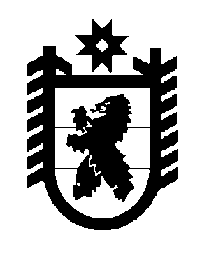 Российская Федерация Республика Карелия    ПРАВИТЕЛЬСТВО РЕСПУБЛИКИ КАРЕЛИЯПОСТАНОВЛЕНИЕ                                 от  20 июня 2014 года № 196-Пг. Петрозаводск Об утверждении государственной программы 
Республики Карелия «Развитие образования 
в Республике Карелия»Правительство Республики Карелия п о с т а н о в л я е т:1. Утвердить прилагаемую государственную программу Республики Карелия «Развитие образования в Республике Карелия» на 2014-
2020 годы.2. Признать утратившими силу:постановление Правительства Республики Карелия от 4 июля 
2011 года № 155-П «О долгосрочной целевой программе «Развитие образования в Республике Карелия в 2011-2015 годах» (Собрание законодательства Республики Карелия, 2011, № 7, ст. 1059); постановление Правительства Республики Карелия от 26 января
2012 года № 22-П «О внесении изменений в постановление Правительства Республики Карелия от 4 июля 2011 года № 155-П» (Собрание законодательства Республики Карелия, 2012, № 1, ст. 81); постановление Правительства Республики Карелия от 5 августа 
2013 года № 243-П «О внесении изменений в постановление Правительства Республики Карелия от 4 июля 2011 года № 155-П» (Собрание законодательства Республики Карелия, 2013, № 8, ст. 1441).            Глава Республики  Карелия                                                            А.П. ХудилайненГосударственная программа Республики Карелия «Развитие 
образования в Республике Карелия» на 2014-2020 годыПАСПОРТгосударственной программы Республики Карелия«Развитие образования в Республике Карелия» на 2014-2020 годы  I. Характеристика текущего состояния и проблем соответствующей 
сферы социально-экономического развития. Анализ социальных, 
финансово-экономических и прочих рисков реализации государственной программы Республики Карелия «Развитие образования 
в Республике Карелия» на 2014-2020 годыНа 1 января 2014 года сеть образовательных организаций в Республике Карелия представлена:профессиональные образовательные организации – 21;дошкольные образовательные организации – 210;общеобразовательные организации – 220;организации дополнительного образования – 89.Уровень доступности образования населения Российской Федерации и Республики Карелия один из самых высоких в мире. По последней переписи населения доля мужчин и женщин старше 15 лет, не имеющих начального общего образования, в Республике Карелия составляет всего 0,5 процента (в Российской Федерации этот показатель равен 0,59 процента).	Доля населения, имеющего среднее профессиональное образование, составляет в Республике Карелия 33,7 процента (в Российской Федерации этот показатель равен 31,2 процента и в Северо-Западном федеральном округе – 34,1 процента). Республика Карелия уступает среднему показателю доли населения, имеющего высшее образование, – 19,3 процента в 2011 году (в Российской Федерации этот показатель равен 22,8 процента, в Северо-Западном федеральном округе – 25,4 процента).За последнее десятилетие предпринят ряд шагов по модернизации профессионального образования, по повышению его качества. Осуществлена реструктуризация сети профессиональных образовательных организаций в Республике Карелия, совершенствуется финансово-экономический механизм и самостоятельность  организаций, осуществляющих реализацию программ среднего профессионального образования на основе государственного задания, ориентированного на потребности регионального рынка труда. Однако эти новые возможности используются недостаточно, прежде всего, из-за недостатка стимулов к повышению качества образования. Часть системы профессионального образования остается закрытой для своих основных заказчиков. Развитие экономики предъявляет новые требования к структуре и качеству подготовки специалистов и рабочих кадров. Необходимы целенаправленные усилия для преодоления диспропорций в подготовке специалистов с разным уровнем образования. Повышение качества пришло в противоречие с расширением доступности профессионального образования: в профессиональные образовательные организации поступает достаточно большое количество выпускников общеобразовательных организаций с низкими баллами единого государственного экзамена.Активная инновационная деятельность образовательных организаций в период реализации Концепции модернизации российского образования до 2010 года, утвержденной распоряжением Правительства Российской Федерации от 29 декабря 2001 года  № 1756-р, участие Республики Карелия в комплексном проекте модернизации образования в соответствии с постановлением Правительства Российской Федерации от 30 декабря 2006 года № 848 «О мерах государственной поддержки субъектов Российской Федерации, внедряющих комплексные проекты модернизации образования» в период с 2008 по 2010 год создали факторы для позитивного развития сферы образования. Однако в системе образования Республики Карелия сохранились ограничения, имеются риски дальнейшего развития. Необходима широкомасштабная программа развития вариативных форм дошкольного образования и содержания детей и в первую очередь новая инфраструктура для детей раннего возраста (от 0 до 3 лет). Необходимо решить задачу обеспечения равного качества образовательных услуг независимо от места жительства. При дальнейшем переходе на федеральные государственные образовательные стандарты основного общего и среднего (полного) общего образования потребуется обеспечение качественных условий обучения. Остается актуальной задача повышения уровня обучения, так как существующий механизм обновления содержания образования нуждается в повышении гибкости и оперативности, в обновлении кадрового потенциала, в формировании современных моделей организации образовательного процесса. Необходимо формирование моделей успешной социализации детей.Возможности для принятия управленческих решений по повышению качества образования и эффективности деятельности образовательных организаций ограничены в ситуации незавершенности формирования системы независимой оценки качества образования на всех уровнях – федеральном, республиканском, муниципальном, на уровне образовательных организаций.К основным рискам реализации государственной программы Республики Карелия «Развитие образования в Республике Карелия» на 2014-2020 годы (далее – Программа) относятся: риски, связанные с недостаточно активным участием (слабым взаимодей-ствием) органов исполнительной власти при решении задач и определении приоритетов развития сферы образования;финансово-экономические риски – недофинансирование мероприятий Программы;нормативные правовые риски – непринятие или несвоевременное принятие нормативных правовых актов Республики Карелия, внесение изменений в Федеральный закон от 29 декабря 2012 года № 273-ФЗ «Об образовании в Российской Федерации» и иные нормативные правовые акты, влияющие на мероприятия Программы;социальные риски – неудовлетворенность населения Республики Карелия, профессиональной общественности, политических партий, общественных объединений последствиями при достижении цели и решении задач реализации Программы;организационные и управленческие риски – недостаточная проработка вопросов, решаемых в рамках Программы, недостаточная подготовка управленческого потенциала, неадекватность системы мониторинга реализации Программы, отставание от сроков реализации мероприятий.  II. Приоритеты и цели государственной политики в соответствующей 
сфере социально-экономического развития, описание основных целей 
и задач Программы, прогноз развития сферы социально-экономического 
развития и планируемые макроэкономические показатели 
по итогам реализации ПрограммыПриоритетные направления и цели государственной политики, направленной на развитие образования в Республике Карелия, определяются:постановлением Правительства Российской Федерации от 18 ноября 2011 года         № 2074-р «Об утверждении Стратегии социально-экономического развития Северо-Западного федерального округа на период до 2020 года»;Указом Президента Российской Федерации от 7 мая 2012 года № 596 
«О долгосрочной государственной экономической политике»; Указом Президента Российской Федерации от 7 мая 2012 года № 597 
«О мероприятиях по реализации государственной социальной политики»; Указом Президента Российской Федерации от 7 мая 2012 года № 599 «О мерах по реализации государственной политики в области образования и науки»; Указом Президента Российской Федерации от 7 мая 2012 года № 606 «О мерах по реализации демографической политики Российской Федерации»; Указом Президента Российской Федерации от 1 июня 2012 года № 761 
«О Национальной стратегии действий в интересах детей на 2012-2017 годы»; Указом Президента Российской Федерации от 21 августа 2012 года № 1199 «Об оценке эффективности деятельности органов исполнительной власти субъектов Российской Федерации»; распоряжением Правительства Российской Федерации от 26 ноября 2012 года         № 2190-р; распоряжением Правительства Российской Федерации от 30 декабря 2012 года        № 2620-р; распоряжением Правительства Российской Федерации от 15 мая 2013 года 
№ 792-р;постановлением Законодательного Собрания Республики Карелия от 24 июня 
2010 года № 1755-IV ЗС «О Стратегии социально-экономического развития Республики Карелия до 2020 года»; постановлением Законодательного Собрания Республики Карелия от 15 ноября 2012 года № 467-V ЗС «О Концепции социально-экономического развития Республики Карелия на период до 2017 года»;  распоряжением Правительства Республики Карелия от 18 апреля 2013 года 
№ 200р-П; распоряжением Правительства Республики Карелия от 29 апреля 2013 года 
№ 224р-П.Целью Программы является обеспечение высокого качества и доступности образования, соответствующего растущим потребностям гражданина, общества, требованиям социально ориентированного инновационного развития Республики Карелия.Достижение цели Программы позволит обеспечить право граждан на качественное образование в Республике Карелия в соответствии со статьей 7 Закона Республики Карелия от 20 декабря 2013 года № 1755-ЗРК «Об образовании».Цель Программы полностью соотносится с целями Концепции социально-экономического развития Республики Карелия на период до 2017 года (повышение доступности качественного образования, соответствующего требованиям инновационного развития экономики, современным потребностям общества и каждого гражданина) и Стратегии социально-экономического развития Республики Карелия до 2020 года (обеспечение государственных гарантий доступности качественного бесплатного образования всех уровней, реализация принципа непрерывности профессионального образования, повышение эффективности реализуемых образовательных программ и образовательных услуг).Задачами Программы являются:увеличение вклада профессионального образования в социально-экономическую и культурную модернизацию Республики Карелия, обеспечение реализации каждым гражданином своего позитивного социального, культурного, экономического потенциала;создание в системах дошкольного, общего и дополнительного образования детей равных возможностей для современного качественного образования и позитивной социализации детей;создание современной системы оценки качества образования на основе принципов открытости, объективности, прозрачности, общественно-профессионального участия.Принятые меры положительно скажутся на развитии системы образования Республики Карелия:удовлетворенность населения качеством образовательных услуг  составит не менее 75 процентов;не менее 57 процентов выпускников профессиональных образовательных организаций Республики Карелия очной формы обучения будут трудоустраиваться в течение одного года после окончания обучения по полученной специальности (профессии); не менее 43 процентов занятого населения Республики Карелия в возрасте от 25 до 65 лет пройдут повышение квалификации и (или) профессиональную переподготовку;всем детям в возрасте от 3 до 7 лет независимо от места жительства, социального положения будет предоставлена возможность получения дошкольного образования;отношение среднего балла единого государственного экзамена (в расчете на 1 предмет) в 10 процентах общеобразовательных организаций в Республике Карелия с лучшими результатами единого государственного экзамена к среднему баллу единого государственного экзамена (в расчете на 1 предмет) в 10 процентах общеобразовательных организаций в Республике Карелия с худшими результатами единого государственного экзамена снизится до 1,4 процента;не менее 75 процентов детей в возрасте от 5 до 18 лет будут получать услуги дополнительного образования;механизмы внешней оценки качества образования будут реализованы на 5 уровнях образования.III. Прогноз конечных результатов Программы, характеризующих 
уровень достижения целей Программы, целевое состояние (изменение 
состояния) уровня и качества жизни населения, социальной сферы, экономики, степени реализации других общественно значимых интересов и 
потребностей в соответствующей сфереВ инвестиционном варианте реализации Программы, при увеличении консолидированных объемов финансирования отрасли к 2020 году, будут достигнуты следующие результаты:рост удовлетворенности населения Республики Карелия качеством образовательных услуг;обеспечение потребности экономики Республики Карелия кадрами высокой квалификации по приоритетным направлениям модернизации и технологического развития;создание  многофункциональных центров прикладных квалификаций;изменение в соответствии с потребностями развития экономики Республики Карелия структуры образовательных программ;рост количества профессиональных образовательных организаций Республики Карелия, приспособленных для обучения и проживания  лиц с ограниченными возможностями здоровья;выполнение государственных гарантий общедоступности и бесплатности общего образования; повышение эффективности использования бюджетных средств, обеспечение финансово-хозяйственной самостоятельности образовательных организаций в Республике Карелия за счет реализации новых принципов финансирования (на основе государственных (муниципальных) заданий);создание инфраструктуры поддержки раннего развития детей (в возрасте от 0 до 3 лет);ликвидация очереди на зачисление детей в возрасте от 3 до 7 лет в дошкольные образовательные организации в Республике Карелия;создание условий обучения, соответствующих требованиям федеральных государственных образовательных стандартов; обеспечение доступа обучающихся к современным условиям обучения;сокращение разрыва в качестве образования между наиболее и наименее успешными общеобразовательными организациями в Республике Карелия;обеспечение возможности непрерывного профессионального развития педагогических работников;увеличение числа детей, охваченных программами социализации;рост числа детей, получающих услуги дополнительного образования;повышение качества и информационной безопасности государственной итоговой аттестации;сформированная республиканская система оценки качества образования, включающая внешнюю и внутреннюю (самооценку) оценки качества образования;создание регионального центра сертификации профессиональных квалификаций;сформированная система мониторинга индивидуальных образовательных достижений обучающихся.В инерционном варианте реализации Программы, при снижении консолидированных объемов финансирования отрасли к 2020 году, возникают риски снижения полноценной реализации программных мероприятий:по удовлетворению потребностей в дошкольном образовании и его качестве;по формированию инфраструктуры поддержки раннего развития детей (в возрасте от 0 до 3 лет). В общем образовании сохранятся риски внедрения федеральных государственных образовательных стандартов основного общего образования и среднего (полного) общего  образования. Особенно проблематично будет стоять вопрос о внедрении существующих моделей предпрофильного и профильного обучения в старшей школе, особенно в условиях малокомплектных сельских и городских общеобразовательных организаций в Республике Карелия. В ряде таких общеобразовательных организаций возникнет проблема кадрового обеспечения, готовности педагогических работников внедрять современные методы и технологии организации образовательного процесса, достигать требуемых результатов обучения. Увеличатся риски недостаточного кадрового обеспечения системы образования, качества и эффективности профессиональной деятельности педагогических работников. Это в конечном итоге скажется на качестве образования на всех уровнях.IV. Сроки реализации Программы, контрольные этапы и сроки 
их реализации с указанием промежуточных показателейСрок реализации Программы: 2014-2020 годы. Реализация Программы будет осуществляться в три этапа:I этап: 2014-2015 годы;II этап: 2016-2018 годы;III этап: 2019-2020 годы.На первом  этапе основные мероприятия будут направлены на создание на всех уровнях образования условий для равного доступа граждан к качественным образовательным услугам.Оформится новая структура сети профессиональных образовательных организаций с разработкой новых образовательных программ среднего профессионального образования. Начнется создание многофункциональных центров прикладных квалификаций и построение механизма приведения структуры образовательных программ в соответствие с потребностями экономики. Будет решена задача доступности услуг дошкольного образования для детей в возрасте от 3 до 7 лет. Начнется формирование инфраструктуры услуг по сопровождению раннего развития детей (в возрасте от 0 до 3 лет), включая широкую информационную поддержку семей.Будут разработаны основы мониторинга системы дошкольного образования, включая мониторинг дошкольной образовательной организации как части данной системы, определены ориентиры и средства построения индивидуальной образовательной траектории ребенка дошкольного возраста.Будут внедрены федеральные государственные образовательные стандарты дошкольного образования, начального общего образования и продолжится внедрение федерального государственного образовательного стандарта основного общего образования. Будет завершено формирование и внедрение финансово-экономических механизмов обеспечения обязательств государства в сфере образования.Будет продолжена работа по созданию условий образовательного процесса общеобразовательных организаций, отвечающих современным требованиям.Будет начата реализация адресных мер ликвидации зон низкого качества образования.Будет поэтапно осуществляться переход на эффективный контракт с педагогическими работниками общего, дошкольного и дополнительного образования и руководителями образовательных организаций.Будут внедрены новые модели управления и оценки качества в условиях широкомасштабного использования информационно-телекоммуникационных технологий. Будет осуществлена поддержка инновационных сетей, включающих исследователей и коллективы инновационных образовательных организаций.Будет реализована система мер, направленных на повышение качества и информационной безопасности государственной итоговой аттестации, создана система учета индивидуальных образовательных достижений  выпускников  общеобразовательных  организаций Республики Карелия, обеспечена разработка и апробация инструментария мониторинговых исследований на разных  уровнях  образования, начнется формирование  независимой  системы  оценки  качества,  повысится доступность информации о системе  образования.Второй этап (2016-2018 годы) будет ориентирован на полноценное использование созданных условий для обеспечения нового качества образования, усиления вклада образования в социально-экономическое развитие Республики Карелия, а также на распространение лучших педагогических практик лидеров на все муниципальные районы и городские округа Республики Карелия, другие регионы Северо-Запада Российской Федерации. Произойдет распространение передовых образовательных технологий, лучших практик управления. Будет построен механизм приведения структуры образовательных программ в соответствие с потребностями экономики. Будут созданы многофункциональные центры прикладных квалификаций.Продолжит  формироваться инфраструктура поддержки раннего развития детей (в возрасте от 0 до 3 лет): будут создаваться специализированные центры, отделения и программы для раннего развития при организациях дошкольного и дополнительного образования, а также лекотеки, информационно-консультационные сервисы.Во всех муниципальных районах и городских округах в Республике Карелия  будут сформированы современные сети организаций дошкольного, общего и  дополнительного образования детей.Переход на эффективный контракт с педагогическими работниками, модернизация системы повышения квалификации и профессиональной переподготовки педагогических работников обеспечат ее качественное обновление.Будут сформированы механизмы опережающего обновления содержания образования, создана высокотехнологичная образовательная среда.Будут формироваться основные компоненты республиканской системы оценки качества образования как составной части целостной национальной системы оценки качества образования, которая станет основой саморегуляции системы образования и деятельности отдельных институтов.Будет сформирована с участием общественности независимая система оценки качества работы образовательных организаций в Республике Карелия, включая введение публичных рейтингов их деятельности.Будет   сформирована система  региональных мониторингов качества образования и социализации, введена как устойчивая практика внешняя оценка качества образования на четырех уровнях образования, продолжится повышение квалификации и (или) профессиональная переподготовка педагогических работников и руководителей образовательных организаций Республики Карелия в области оценки качества образования, продолжит совершенствоваться система информирования потребителей образовательных услуг.На третьем этапе реализации Программы акцент будет сделан на развитие сферы непрерывного образования, развитие образовательной среды, дальнейшей индивидуализации образовательных программ.Особое внимание будет уделено развитию непрерывного профессионального образования.Возрастет уровень удовлетворенности населения Республики Карелия образованием всех уровней.Будут введены новые здания образовательных организаций, реконструированы существующие.По ключевым показателям качества образовательных результатов школьники Республики Карелия будут демонстрировать уровни не ниже среднероссийских и ведущих развитых стран. В результате сеть образовательных организаций, федеральные государственные образовательные стандарты, система информационной открытости и оценки учебных достижений будут обеспечивать максимальные возможности для выбора и реализации индивидуальных образовательных траекторий.Будет создана  система  оценки  качества образования, введена как устойчивая практика внешняя оценка качества образования на пяти уровнях образования, обеспечено развитие единого образовательного пространства в Республике Карелия.V. Перечень подпрограмм, их краткое описаниеПрограмма состоит из трех подпрограмм:подпрограмма 1 «Развитие профессионального образования»;подпрограмма 2 «Развитие дошкольного, общего и дополнительного образования детей»; подпрограмма 3 «Развитие системы оценки качества образования».Подпрограмма 1 «Развитие профессионального образования»Цель подпрограммы – увеличение вклада профессионального образования в социально-экономическую и культурную модернизацию Республики Карелия, обеспечение реализации гражданином своего позитивного социального, культурного, экономического потенциала.Задачи подпрограммы:модернизация структуры программ профессионального образования для обеспечения их гибкости и эффективности;модернизация содержания и технологий профессионального образования для обеспечения их соответствия требованиям современной экономики и изменяющимся запросам населения;формирование дифференцированной сети профессиональных образовательных организаций, учитывающей особенности Республики Карелия; формирование системы непрерывного образования, позволяющей выстраивать гибкие (модульные) траектории освоения новых компетенций.Сроки и этапы реализации подпрограммы соответствуют срокам и этапам реализации Программы.Ожидаемые результаты реализации подпрограммы:обеспечение потребности экономики Республики Карелия  кадрами высокой квалификации по приоритетным направлениям модернизации и технологического развития;создание  многофункциональных центров прикладных квалификаций;изменение в соответствии с потребностями развития экономики структуры образовательных программ;рост количества профессиональных образовательных организаций, приспособленных для обучения и проживания  лиц с ограниченными возможностями здоровья.Подпрограмма 2 «Развитие дошкольного, общего и дополнительного образования детей»Цель подпрограммы – создание в системах дошкольного, общего и дополнительного образования детей равных возможностей для современного качественного образования и позитивной социализации детей.Задачи подпрограммы:формирование образовательной сети и финансово-экономических механизмов, обеспечивающих равный доступ населения к услугам дошкольного, общего и дополнительного образования детей; модернизация содержания образования и образовательной среды для обеспечения готовности выпускников общеобразовательных организаций к дальнейшему обучению и деятельности в высокотехнологичной экономике; обновление состава и компетенций педагогических работников, создание механизмов мотивации педагогических работников к повышению качества работы и непрерывному профессиональному развитию;создание современных межведомственных моделей и республиканской инфраструктуры формального и неформального образования для формирования у обучающихся социальных компетенций, гражданских установок, культуры здорового образа жизни.Сроки и этапы реализации подпрограммы соответствуют срокам и этапам реализации Программы.Ожидаемые результаты реализации подпрограммы:выполнение государственных гарантий общедоступности и бесплатности общего образования; повышение эффективности использования бюджетных средств, обеспечение финансово-хозяйственной самостоятельности образовательных организаций в Республике Карелия за счет реализации новых принципов финансирования (на основе государственных (муниципальных) заданий);создание инфраструктуры поддержки раннего развития детей (в возрасте от 0 до 
3 лет);ликвидация очереди на зачисление детей в возрасте от 3 до 7 лет в дошкольные образовательные организации в Республике Карелия;создание условий обучения, соответствующих требованиям федеральных государственных образовательных стандартов; обеспечение доступа обучающихся к современным условиям обучения;сокращение разрыва в качестве образования между наиболее и наименее успешными общеобразовательными организациями в Республике Карелия;обеспечение возможности непрерывного профессионального развития педагогических работников;увеличение числа детей, охваченных программами социализации;рост числа детей, получающих услуги дополнительного образования.Подпрограмма 3 «Развитие системы оценки качества образования»Цель подпрограммы – создание современной системы оценки качества образования на основе принципов открытости, объективности, прозрачности, общественно-профессионального участия.Задачи подпрограммы:обеспечение современного уровня надежности и технологичности процедур оценки качества образования;формирование культуры оценки качества образования на уровне Республики Карелия, муниципальных образований в Республике Карелия,  отдельных организаций через повышение квалификации педагогических работников и руководителей образовательных организаций в Республике Карелия в области педагогических измерений, анализа и использования результатов оценочных процедур; включение потребителей образовательных услуг в оценку деятельности системы образования через развитие механизмов внешней оценки качества образования и государственно-общественного управления; создание системы поддержки сбора и анализа информации об индивидуальных образовательных достижениях и системы мониторинговых исследований качества образования.Сроки и этапы реализации подпрограммы соответствуют срокам и этапам реализации Программы.Ожидаемые результаты реализации подпрограммы:повышение качества и информационной безопасности государственной итоговой аттестации;сформированная республиканская система оценки качества образования, включающая внешнюю и внутреннюю (самооценку) оценки качества образования;создание регионального центра сертификации профессиональных квалификаций;сформированная система мониторинга индивидуальных образовательных достижений обучающихся.VI. Перечень основных мероприятий ПрограммыИнформация об основных мероприятиях (мероприятиях), подпрограммах Программы приведена в приложении 3.Основные мероприятия Программы отражают средства решения задач по достижению конечных результатов Программы. Основные мероприятия учитывают мероприятия государственной программы Российской Федерации «Развитие образования», утвержденной распоряжением Правительства Российской Федерации от  15 мая 2013 года № 792-р, и предполагают участие Республики Карелия в конкурсном отборе субъектов Российской Федерации, реализующих основные мероприятия на условиях их софинансирования. Сведения о показателях (индикаторах) Программы в разрезе муниципальных образований в Республике Карелия определены исходя из полномочий, переданных органам местного самоуправления муниципальных образований в Республике Карелия в сфере образования и муниципальных планов мероприятий («дорожных карт») «Изменения в отраслях социальной сферы, направленные на повышение эффективности образования и науки» в сфере образования на 2013-2018 годы (приложение 2).С целью координации деятельности по достижению цели и задач подпрограммы 2 Программы все муниципальные образования в Республике Карелия разработали и утвердили вышеуказанные планы мероприятий с указанием прогнозных показателей и объемов расходов консолидированных бюджетов на реализацию этих планов (сводный перечень утвержденных муниципальных планов мероприятий («дорожных карт») приведен в разделе XIII).Прогноз сводных показателей государственных заданий на оказание государственных услуг государственными образовательными организациями Республики Карелия по Программе приведен в приложении 7.Планируется взаимодействие по реализации мероприятий Программы с государственными, общественными, научными и иными организациями, а также с ведущими предприятиями республики.VII. Перечень бюджетных инвестиций в объекты государственной и муниципальной собственностиПеречень бюджетных инвестиций в объекты государственной и муниципальной собственности приведен в приложении 6. Планируется привлечение средств федерального бюджета в бюджет Республики Карелия в соответствии с правилами предоставления субсидий из федерального бюджета бюджетам субъектов Российской Федерации на софинансирование объектов капитального строительства.Заявки на участие в конкурсном отборе субъектов Российской Федерации будет готовить Министерство образования Республики Карелия совместно с Министерством строительства, жилищно-коммунального хозяйства и энергетики Республики Карелия и органами местного самоуправления муниципальных районов и городских округов в Республике Карелия. Главным распорядителем бюджетных средств на строительство и реконструкцию образовательных организаций в случае победы Республики Карелия в конкурсном отборе  будет выступать Министерство строительства, жилищно-коммунального хозяйства и энергетики Республики Карелия.VIII. Основные меры правового регулирования в 
сфере реализации ПрограммыСведения об основных мерах правового регулирования в сфере реализации Программы приведены в приложении 5.IX. Перечень и значения целевых индикаторов, показателей 
результатов и эффективности ПрограммыСостав целевых индикаторов, показателей результатов и эффективности Программы представляет собой сбалансированную систему показателей, отражающих приоритетные цели и задачи развития образования в Республике Карелия на период до 2020 года.Среди перечня целевых индикаторов, показателей результатов и эффективности Программы – целевые индикаторы, показатели результатов и эффективности государственной программы Российской Федерации «Развитие образование» на период 2013-2020 годов, утвержденной распоряжением Правительства Российской Федерации от  15 мая 2013 года № 792-р, рассчитанные с учетом потенциального участия региона в мероприятиях этой программы, в том числе и на конкурсной основе. Ряд показателей отражают обязательства Республики Карелия, утвержденные распоряжением Правительства Республики Карелия от 29 апреля 2013 года № 224р-П. Также в Программе учтены показатели в области образования в соответствии с Указом Президента Российской Федерации от 7 мая 2012 года № 597 «О мероприятиях по реализации государственной социальной политики», Указом Президента Российской Федерации от 
7 мая 2012 года № 599 «О мерах по реализации государственной политики в области образования и науки», Указом Президента Российской Федерации от 21 августа 2012 года № 1199 «Об оценке эффективности деятельности органов исполнительной власти субъектов Российской Федерации».Сведения о показателях (индикаторах) Программы, подпрограмм Программы и их значениях приведены в приложении 1.X. Финансовое обеспечение Программы за счет средств 
бюджета Республики КарелияОбеспечение бюджетных ассигнований на реализацию Программы составляет 
57 383 186,2 тысячи рублей, из них по годам:2014 год – 7 162 723,6 тысячи рублей;2015 год – 6 656 443,5 тысячи рублей;2016 год – 6 418 991,3 тысячи рублей;2017 год – 8 385 368,3 тысячи рублей;2018 год – 8 935 836,8 тысячи рублей;2019 год – 9 555 352,0 тысячи рублей;2020 год – 10 268 470,7 тысячи рублей,в том числе:средства федерального бюджета, планируемые к поступлению в бюджет Республики Карелия, – 2 840 061,1 тысячи рублей;средства бюджета Республики Карелия (за исключением целевых федеральных средств) – 54 417 766,0 тысячи рублей;средства бюджетов муниципальных образований – 125 359,1 тысячи рублей.Из общего прогнозируемого объема расходов на реализацию Программы на подпрограмму 1 «Развитие профессионального образования» запланировано 6 123 896,3 тысячи рублей, на подпрограмму 2 «Развитие дошкольного, общего образования и дополнительного образования детей» – 51 013 887,9 тысячи рублей,  на подпрограмму 3 «Развитие системы оценки качества образования» – 245 402,0 тысячи рублей. Расходы бюджета Республики Карелия по годам на реализацию Программы приведены в приложениях 8, 9 с распределением по главным распорядителям средств бюджета Республики Карелия (по ответственному исполнителю и соисполнителям Программы).Финансовое обеспечение Программы за счет средств бюджета Республики Карелия на 2014-2016 годы представлено в соответствии с Законом Республики Карелия от
 20 декабря 2013 года № 1759-ЗРК «О бюджете Республики Карелия на 2014 год и на плановый период 2015 и 2016 годов», на 2017-2020 годы – с учетом темпов роста инвестиционного сценария динамики валового регионального продукта, определенного постановлением Законодательного Собрания Республики Карелия от 24 июня 2010 года        № 1755-IV ЗС «О Стратегии социально-экономического развития Республики Карелия до 2020 года», с 2017 года – также с учетом прогнозируемых бюджетных инвестиций в объекты государственной и муниципальной собственности (строительство  и реконструкция объектов дошкольного и общего образования – приложение 6).Расходы бюджета Республики Карелия на финансовое обеспечение Программы подлежат уточнению в соответствии с принятыми законами Республики Карелия о бюджете Республики Карелия на соответствующий очередной год и плановый период.С учетом положений Закона Республики Карелия от 20 декабря 2013 года № 1759-ЗРК «О бюджете Республики Карелия на 2014 год и на плановый период 2015 и 2016 годов» Программа не предполагает исполнения публичных нормативных обязательств. В расходы бюджета Республики Карелия на реализацию Программы не включены средства, планируемые к включению в государственные программы Республики Карелия «Социальная поддержка граждан в Республике Карелия» и «Доступная среда в Республике Карелия», а также средства на содержание аппарата Министерства образования Республики Карелия.XI. Меры государственного регулирования и управления 
рисками ПрограммыМеры государственного регулирования в сфере реализации Программы приведены в приложении 4.Риски реализации Программы приведены в разделе I. Устранение (минимизация) рисков, связанных с недостаточно активным участием (слабым взаимодействием) региональных органов исполнительной власти при решении задач и определении приоритетов развития сферы образования, возможно через информационное обеспечение, операционное сопровождение реализации Программы, включающее мониторинг реализации Программы и оперативное консультирование всех ее исполнителей.Устранение (минимизация) финансово-экономических рисков возможно через:заключение соглашений о реализации основных мероприятий Программы, направленных на достижение цели и решение задач Программы, через институционализацию механизмов софинансирования со стороны бюджета Республики Карелия; обеспечение правильного расчета необходимых объемов средств бюджета Республики Карелия и необходимого дополнительного финансирования из федерального бюджета, а также привлечения внебюджетных источников.Устранение (минимизация) нормативных правовых рисков связано с качеством планирования реализации Программы, обеспечением мониторинга ее реализации и оперативного внесения необходимых изменений.Устранение (минимизация) социальных рисков возможно за счет обеспечения широкого привлечения общественности к обсуждению целей, задач и механизмов развития образования, а также публичного освещения хода и результатов реализации Программы.Устранение (минимизация) организационных и управленческих рисков возможно за счет организации единого координационного органа по реализации Программы и обеспечения постоянного и оперативного мониторинга (в том числе социологического) реализации Программы, а также за счет корректировки Программы на основе анализа данных мониторинга. Важным средством снижения организационных и управленческих рисков является проведение аттестации и повышение квалификации и (или) профессиональная переподготовка управленческих кадров системы образования, а также опережающая разработка инструментов мониторинга до начала реализации Программы.XII. Методика оценки эффективности Программы1. Методика оценки эффективности Программы учитывает необходимость проведения оценок:1) степени достижения целей и решения задач подпрограмм и Программы в целом;2) степени соответствия запланированному уровню затрат и эффективности использования средств бюджета Республики Карелия.2. Оценка эффективности расходов на реализацию Программы производится Министерством образования Республики Карелия  ежегодно на основе отчета о ходе реализации и об оценке эффективности Программы.3. Оценка производится путем сравнения фактически достигнутых и утвержденных значений показателей  на соответствующий год.4. Эффективность расходов на реализацию государственной программы (Эф.пр) рассчитывается по следующей формуле:Эф.пр  =  SUM (Эф.ппi)  /  nпп  x  Кц.ин.п, где:Эф.ппi – эффективность расходов на реализацию соответствующей i-й подпрограммы;Кц.ин.п – коэффициент, характеризующий степень выполнения целевых индикаторов Программы;nпп – количество подпрограмм, включенных в Программу.5. Эффективность расходов на реализацию по i-й подпрограмме (Эф.ппi) рассчитывается по формуле:Эф.ппi  =  SUM (Эф.мерj)   /  nмерi  x  Кц.ин.ппi, где:Эф.мерj – эффективность расходов на реализацию соответствующего j-го мероприятия;Кц.ин.ппi – коэффициент, характеризующий степень выполнения целевых индикаторов соответствующей i-й подпрограммы;nмерi – количество мероприятий, выполняемых в рамках i-й подпрограммы.6. Коэффициент, характеризующий степень выполнения целевых индикаторов Программы (Кц.ин.п), рассчитывается по следующей формуле:Кц.ин.п = SUM (Rk) / nц.п, где:Rk – оценка, характеризующая степень выполнения k-го целевого индикатора Программы;n – количество целевых индикаторов Программы.7. Коэффициент, характеризующий степень выполнения целевых индикаторов i-й подпрограммы (Кц.ин.ппi), рассчитывается по следующей формуле:Кц.ин.ппi = SUM (Rih)  /  nц.ппi, где:Rih – оценка, характеризующая степень выполнения h-го целевого индикатора i-й подпрограммы;nц.ппi – количество целевых индикаторов i-й подпрограммы.8. Эффективность расходов на реализации соответствующего j-го основного мероприятия (мероприятия) (Эф.мерj) рассчитывается по следующей формуле:где:	Фактическое значение показателя результата – значение показателя результата, установленного для данного основного мероприятия (мероприятия), достигнутое за отчетный период;	Расходы за отчетный период - фактический объем расходов бюджета Республики Карелия, направленный на реализацию j-го мероприятия; 	Плановое значение показателя результата – плановое значение показателя результата, установленного для данного основного мероприятия (мероприятия) на отчетный год;Бюджетные ассигнования на соответствующий период – плановый объем расходов бюджета, предусмотренный в отчетном году на реализацию j-го мероприятия.9. Оценка, характеризующая степень выполнения соответствующего целевого индикатора Программы (подпрограммы) (Rk, Rih) производится путем сравнения достигнутых и плановых значений целевых индикаторов и присваивается исходя из следующего ранжирования:10. В случае если значение эффективности расходов на реализацию Программы равно или превышает 1, то указанные расходы оцениваются как эффективные, при условии исключения влияния на критерии внутренних и внешних факторов. В случае если значение эффективности расходов на реализацию Программы меньше 1, осуществляется расчет объема неэффективных расходов (Vнеэф.р) по следующей формуле:             Vнеэф.р  =  (1 -  Эф.пр) x Расходы, где:Эф.пр – эффективность расходов на реализацию Программы.Расходы – объем расходов бюджета Республики Карелия на реализацию Программы за отчетный год.11. После проведения оценки осуществляется анализ факторов, повлиявших на показатели эффективности расходов бюджета, с выделением двух групп факторов:а) внутренние факторы: несоответствие выбранных показателей результата требованиям адекватности отражения социально-экономических процессов, объективности, полноты и достоверности способов сбора и обработки исходной информации и необходимость их пересмотра;неправильная оценка периода между изменениями целевых индикаторов;некачественное планирование целевых индикаторов;отсутствие взаимосвязи между мероприятиями и целевыми индикаторами;влияние объема расходов капитального характера на общую оценку эффективности расходов в отчетном периоде;б) внешние факторы (на которые ответственный исполнитель (соисполнитель) Программы не мог влиять, включая форс-мажорные обстоятельства).XIII. Участие муниципальных образований в реализации ПрограммыВыполнение основных мероприятий Программы муниципальными образованиями Республики Карелия будет осуществляться в соответствии с перечнем мероприятий, приведенным в приложении 3.Сведения о показателях (индикаторах) Программы в разрезе муниципальных образований Республики Карелия определены исходя из полномочий, переданных органам местного самоуправления в сфере образования, и муниципальных планов мероприятий («дорожных карт») «Изменения в отраслях социальной сферы, направленные на повышение эффективности образования и науки» в сфере образования на 2013-2018 годы (приложение 2).С целью координации деятельности по достижению цели и задач подпрограммы 2 Программы все муниципальные образования Республики Карелия разработали и утвердили вышеуказанные планы мероприятий («дорожные карты») с указанием прогнозных показателей и объемов расходов консолидированных бюджетов на реализацию этих планов.Сводный перечень утвержденных муниципальных планов мероприятий («дорожных карт»):Подпрограмма 1 «Развитие профессионального образования»ПАСПОРТподпрограммы 1 «Развитие профессионального образования» I. Характеристика сферы реализации подпрограммы, описание 
основных проблем в указанной сфере и прогноз ее развитияСистема профессионального образования Республики Карелия включает в себя 21 профессиональную образовательную организацию, из них 16 – подведомственные Министерству образования Республики Карелия.Общий контингент студентов по очной форме обучения на начало 2013/14 учебного года составил по образовательным программам среднего профессионального образования 10087 человек. Ежегодный прием по образовательным программам среднего профессионального образования составляет более 3,5 тысячи человек. При расчете показателей приема граждан в профессиональные образовательные организации учитываются результаты трудоустройства выпускников, потребности рынка труда в квалифицированных кадрах, статистическая информация по Республике Карелия.Ежегодно система профессионального образования республики выпускает для всех отраслей экономики более 4 тысяч специалистов и представителей рабочих профессий. В 2013 году выпуск составил по образовательным программам  среднего профессионального образования 2621 человек, по образовательным программам высшего образования – 1677 человек. Педагогические и управленческие кадры являются важнейшим ресурсом инновационного развития системы профессионального образования. В системе среднего профессионального образования работает более 1000 педагогических работников.Подготовка квалифицированных рабочих кадров и специалистов среднего звена является неотъемлемой частью сферы образования и одним из важных компонентов обеспечения устойчивого и эффективного социально-экономического развития Республики Карелия.Основные векторы развития среднего профессионального образования будут связаны с построением современной системы подготовки рабочих кадров и формирования прикладных квалификаций. Это позволит обеспечивать качественную и эффективную подготовку в соответствии с потребностями экономики и общества, гибко реагировать на социально-экономические изменения, предоставлять широкие возможности для различных категорий граждан в приобретении необходимых навыков и прикладных квалификаций на протяжении всей трудовой деятельности.В последнее время особое внимание уделяется созданию новых элементов образовательной инфраструктуры подготовки рабочих кадров и специалистов среднего звена. В Республике Карелия создано 11 многоуровневых профессиональных образовательных организаций по принципу территориально-отраслевой организации ресурсов системы профессионального образования, расширяющих возможность для получения среднего профессионального образования, 5 ресурсных центров по приоритетным направлениям экономики республики, ставших точками роста в региональной системе профессионального образования. В настоящее время проводится работа по реорганизации образовательных организаций, что позволит устранить дублирование профессий и специальностей, рационально использовать финансовые ресурсы, учебно-методический и кадровый потенциалы, материально-техническую и учебно-лабораторную базы. За последние три года на обновление материально-технической базы профессиональных образовательных организаций Республики Карелия было выделено 
48 568 тысяч рублей. Образовательными организациями приобретено современное лабораторное, компьютерное оборудование, станки, тренажеры,  программное обеспечение и др.Ежегодно в соответствии с запросами рынка труда открываются новые профессии и специальности. В 2013 году открыты следующие профессии и специальности: мастер по лесному хозяйству, электромонтер-линейщик по монтажу воздушных линий высокого напряжения и контактной сети, техническое обслуживание и ремонт радиоэлектронной техники, земельно-имущественные отношения, механизация сельского хозяйства, техническая эксплуатация подъемно-транспортных, строительных, дорожных машин и оборудования, пожарная безопасность, садово-парковое и ландшафтное строительство, монтаж и техническая эксплуатация промышленного оборудования.Актуализируется проблематика интеграции государственного и негосударственных секторов подготовки кадров, направленной на максимально эффективное использование ресурсов государства и бизнес-ассоциаций для обеспечения кадровых потребностей развития отраслей экономики. Начата работа по созданию региональной государственно-общественной системы оценки качества профессионального образования. Специалисты организаций принимают участие в работе государственных аттестационных комиссий, квалификационных комиссий при сдаче на разряд по рабочей профессии, входят в состав  жюри конкурсов профессионального мастерства, попечительских и наблюдательных советов. Огромное внимание уделяется повышению квалификации и переподготовке педагогических работников: стажировки педагогических работников, участие в работе республиканских учебно-производственных лабораторий,  методических объединений,   проведение конкурсов профессионального мастерства.На состояние системы профессионального образования оказывают влияние следующие факторы:отсутствие целостной системы профориентационной работы, единой региональной политики в области профориентации молодежи органов исполнительной власти Республики Карелия, профессиональных образовательных организаций Республики Карелия, работодателей;отсутствие долгосрочного прогноза потребностей в рабочих кадрах и специалистах  для отраслей экономики республики;отсутствие сбалансированной системы управления формированием заказа на подготовку кадров;высокая затратность оснащения учебно-производственным и лабораторным оборудованием учебных мастерских, необходимых для открытия новых профессий, специальностей, востребованных экономикой;несоответствие состояния учебно-материальной базы профессиональных образовательных организаций Республики Карелия современным требованиям модернизации производства;экономические кризисы и угроза безработицы;негативные демографические тенденции; старение преподавательского состава образовательных организаций.Решением проблем кадрового обеспечения экономики и социальной сферы должен стать сбалансированный государственный подход к регулированию различных уровней профессионального образования в соответствии с текущими и перспективными потребностями рынка труда. Указанные проблемы будут решаться  через совокупность взаимосвязанных мероприятий подпрограммы.II. Приоритеты государственной политики в сфере реализации подпрограммы, цели, задачи и показатели (индикаторы) достижения целей и решения задач, описание основных ожидаемых конечных результатов подпрограммы, сроков и контрольных этапов реализации подпрограммыОсновные принципиальные изменения в системе профессионального образования Республики Карелия будут происходить в следующих направлениях: 	обновление структуры, содержания и технологий реализации образовательных программ в соответствии с потребностями социально-экономического развития Республики Карелия; предоставление широких возможностей для различных категорий граждан в приобретении необходимых навыков и прикладных квалификаций на протяжении всей трудовой деятельности;создание системы сертификации профессиональных квалификаций;формирование современной системы непрерывного образования;улучшение кадрового состава профессиональных образовательных организаций Республики Карелия и его продуктивности; совершенствование моделей управления профессиональными образовательными организациями Республики Карелия.Долгосрочным приоритетом является пересмотр структуры, содержания и технологий реализации образовательных программ с учетом требований работодателей, студентов, а также с учетом прогноза рынка труда и социально-культурного и экономического развития республики. Должны быть развернуты гибкие программы с разными сроками обучения. Для их реализации необходимо обеспечить взаимовыгодное сотрудничество профессиональных образовательных организаций Республики Карелия и работодателей путем разработки гибких учебных планов, изменяющихся с учетом требований работодателей, создания мест для проведения практики студентов, создания системы профессиональной сертификации профессиональных квалификаций.Приоритетом является и решение проблемы массовой подготовки специалистов для рынка труда, которому будет способствовать внедрение образовательных программ, направленных на получение необходимых навыков и прикладных квалификаций, предполагающих обучение на рабочем месте продолжительностью от нескольких месяцев до года, создание центра сертификации квалификаций.В этой связи предстоит обеспечить корректировку и согласование долгосрочных прогнозов, стратегий и программ инновационного развития отраслей региона как базы для планирования развития системы непрерывного образования и осуществить стратегический комплексный подход к прогнозированию необходимых компетенций на межотраслевой основе. Еще одна задача – обеспечение выпускников не только профессиональными, но и базовыми социальными и культурными компетенциями и установками, включая организацию коллективной работы, межкультурную коммуникацию, в том числе через обновление системы практического обучения, через вовлечение студенческой молодежи в позитивную социальную деятельность, включая занятия физкультурой и спортом. Модернизация профессионального образования нуждается и в качественном обновлении преподавательского корпуса системы образования, что потребует, наряду с мерами по повышению квалификации и (или) профессиональной переподготовке педагогических работников, привлечению талантливой молодежи в сферу профессионального образования, перехода на эффективный контракт. Основой эффективного контракта должен стать конкурентоспособный уровень заработной платы педагогических работников в профессиональном образовании. С этой целью необходимо обеспечить доведение к 2018 году средней заработной платы преподавателей и мастеров производственного обучения профессиональных образовательных организаций  до средней заработной платы в Республике Карелия.Введение эффективного контракта предполагает активное участие педагогических работников в исследованиях и разработках, повышение ответственности за результаты работы. Эта задача связана с перестройкой системы повышения квалификации и профессиональной переподготовки педагогических кадров, повышением качества управления, переподготовкой руководителей системы профессионального образования.Необходимо обеспечить доступность профессионального образования для всех граждан независимо от их социально-экономического положения и состояния здоровья. Это потребует повышения размера социальной стипендии до величины прожиточного минимума, обеспечения нуждающихся студентов местами в общежитиях, создания условий для дистанционного образования лиц с ограниченными возможностями здоровья. Новой для системы образования является задача построения эффективной системы обучения взрослых, базирующейся на современных форматах обучения и образовательных технологиях. В рамках этой системы будут поддержаны программы повышения квалификации и профессиональной переподготовки кадров для государственного и корпоративного секторов экономики, а также программы неформального обучения взрослых всех возрастов.Важнейшей частью обновления механизмов финансирования системы профессионального образования должен стать переход от распределения контрольных цифр приема к конкурсным  процедурам распределения государственного задания.  Таким образом, в период реализации подпрограммы предстоит завершить процесс формирования системы профессионального образования, включающей в себя профессиональные образовательные организации Республики Карелия с различными миссиями и задачами, тесно связанной с развитием экономики и общества, обеспечивающей опережающее развитие конкурентоспособного человеческого капитала в регионе.Целью подпрограммы является увеличение вклада профессионального образования в социально-экономическую и культурную модернизацию Республики Карелия, обеспечение реализации гражданином своего позитивного социального, культурного, экономического потенциала.Приоритетными задачами в развитии профессионального образования в Республике Карелия являются:модернизация структуры программ профессионального образования для обеспечения их гибкости и эффективности;модернизация содержания и технологий профессионального образования для обеспечения их соответствия требованиям современной экономики и изменяющимся запросам населения;формирование дифференцированной сети профессиональных образовательных организаций, учитывающей особенности Республики Карелия; формирование системы непрерывного образования, позволяющей выстраивать гибкие (модульные) траектории освоения новых компетенций.Результатами подпрограммы станут: обеспечение потребности экономики Республики Карелия  кадрами высокой квалификации по приоритетным направлениям модернизации и технологического развития;создание  многофункциональных центров прикладных квалификаций;изменение в соответствии с потребностями развития экономики структуры образовательных программ;рост количества профессиональных образовательных организаций Республики Карелия, приспособленных для обучения и проживания  лиц с ограниченными возможностями здоровья.Показатели результатов подпрограммы:доля выпускников профессиональных образовательных организаций Республики Карелия очной формы обучения, трудоустроившихся в течение одного года после окончания обучения по полученной специальности (профессии), от общего числа выпускников профессиональных образовательных организаций Республики Карелия очной формы обучения;количество многофункциональных центров прикладных квалификаций;доля выпускников, освоивших образовательные программы среднего профессионального образования, в том числе программы прикладных квалификаций, от общего числа выпускников, обучающихся по образовательным программам среднего профессионального образования;отношение средней заработной платы преподавателей и мастеров производственного обучения профессиональных образовательных организаций Республики Карелия к средней заработной плате в Республике Карелия;доля занятого населения Республики Карелия в возрасте от 25 до  65 лет, прошедшего повышение квалификации и (или) профессиональную переподготовку, от общего числа занятого населения Республики Карелия в возрасте от 25 до 65 лет;доля профессиональных образовательных организаций Республики Карелия, приспособленных для обучения и проживания лиц с ограниченными возможностями здоровья, от общего числа профессиональных образовательных организаций Республики Карелия.Сроки реализации подпрограммы –  2014-2020 годы:I этап - 2014-2015 годы;II этап - 2016-2018 годы;III этап - 2019-2020 годы.На первом этапе (2014-2015 годы) должна оформиться новая структура сети профессиональных образовательных организаций с разработкой новых образовательных программ среднего профессионального образования. Начнется создание многофункциональных центров прикладных квалификаций и построение механизма приведения структуры образовательных программ в соответствие с потребностями экономики. По итогам первого этапа: доля выпускников профессиональных образовательных организаций Республики Карелия очной формы обучения, трудоустроившихся в течение одного года после окончания обучения по полученной специальности (профессии), возрастет с 42 до 47 процентов; будет обеспечено создание и функционирование одного многофункционального центра прикладных квалификаций;доля выпускников, освоивших образовательные программы среднего профессионального образования, в том числе программы освоения прикладных квалификаций, возрастет с 36 до 37,5 процента;отношение средней заработной платы преподавателей и мастеров производственного обучения профессиональных образовательных организаций Республики Карелия к средней заработной плате в Республике Карелия возрастет с 75 до 85 процентов;доля занятого населения Республики Карелия в возрасте от 25 до  65 лет, прошедшего повышение квалификации и (или) профессиональную переподготовку, возрастет с 35 до 38 процентов;доля профессиональных образовательных организаций Республики Карелия, приспособленных для обучения и проживания лиц с ограниченными возможностями здоровья, возрастет с 4,6 до 12 процентов.На втором этапе (2016-2018 годы) произойдет распространение передовых образовательных технологий, лучших практик управления. Будет построен механизм приведения структуры образовательных программ в соответствие с потребностями экономики. Будут созданы многофункциональные центры прикладных квалификаций.По итогам второго этапа: доля выпускников профессиональных образовательных организаций Республики Карелия очной формы обучения, трудоустроившихся в течение одного года после окончания обучения по полученной специальности (профессии), возрастет с 47 до 55 процентов; будет обеспечено создание и функционирование трех многофункциональных центров прикладных квалификаций;доля выпускников, освоивших образовательные программы среднего профессионального образования, в том числе программы освоения прикладных квалификаций, возрастет с 37,5 до 40 процентов;отношение средней заработной платы преподавателей и мастеров производственного обучения Республики Карелия профессиональных образовательных организаций к средней заработной плате в Республике Карелия возрастет с 85  до 100 процентов;доля занятого населения Республики Карелия в возрасте от 25 до  65 лет, прошедшего повышение квалификации и (или) профессиональную переподготовку, возрастет с 38 до 41 процента;доля профессиональных образовательных организаций Республики Карелия, приспособленных обучения и проживания лиц с ограниченными возможностями здоровья, возрастет с 12 до 20 процентов.На третьем этапе (2018-2020 годы) особое внимание будет уделено развитию непрерывного профессионального образования. По итогам третьего этапа: доля выпускников профессиональных образовательных организаций Республики Карелия очной формы обучения, трудоустроившихся в течение одного года после окончания обучения по полученной специальности (профессии), возрастет с 55 до 57 процентов; будет обеспечено создание и функционирование трех многофункциональных центров прикладных квалификаций;доля выпускников, освоивших образовательные программы среднего профессионального образования, в том числе программы освоения прикладных квалификаций, возрастет с 40 до 41 процента;отношение средней заработной платы преподавателей и мастеров производственного обучения профессиональных образовательных организаций Республики Карелия к средней заработной плате в Республике Карелия будет соответствовать 100 процентам;доля занятого населения Республики Карелия в возрасте от 25 до  65 лет, прошедшего повышение квалификации и (или) профессиональную переподготовку, возрастет с 41 до 43 процентов;доля профессиональных образовательных организаций Республики Карелия, приспособленных для обучения и проживания лиц с ограниченными возможностями здоровья,  возрастет с 20 до 25 процентов. III. Характеристика ведомственных и иных  программ, включенных в подпрограмму,  и основных мероприятий подпрограммыВ рамках подпрограммы реализация ведомственных целевых программ не предполагается.Подпрограмма предполагает реализацию основных мероприятий, перечень которых представлен в приложении 3.IV. Характеристика мер государственного регулированияМеры государственного регулирования реализации подпрограммы не предусмотрены.V.  Прогноз сводных показателей государственных заданий по этапам реализации подпрограммы (при оказании государственными учреждениями Республики Карелия государственных услуг (работ) в рамках подпрограммы)	Прогноз сводных показателей государственных заданий по этапам реализации подпрограммы приведен в приложении 7.VI. Характеристика основных мероприятий, реализуемых муниципальными образованиями в случае их участия в разработке и реализации подпрограммыМуниципальные образования в Республике Карелия не участвуют в разработке и реализации подпрограммы.VII.  Информация об участии государственных корпораций, акционерных обществ с государственным участием, общественных, научных и иных организаций, а также государственных внебюджетных фондов в реализации подпрограммыПрофессиональными образовательными организациями Республики Карелия совместно с ведущими организациями республики создается система независимой оценки качества образования:проводится работа по созданию регионального центра сертификации квалификаций; определяется перечень профессий и специальностей, которые являются  приоритетными для развития наиболее важных для республики отраслей;определяется  перечень основных образовательных программ среднего профессионального образования по приоритетным отраслям экономики  Республики Карелия, которые будут разрабатываться совместно профессиональными образовательными организациями Республики Карелия и иными организациями.Указом Главы Республики Карелия от 23 апреля 2013 года № 19 создан Координационный совет при Главе Республики Карелия по вопросам кадровой политики и профессионального образования в Республике Карелия. В его состав вошли представители органов исполнительной власти Республики Карелия, профессиональных образовательных организаций, работодателей и общественных организаций. Ведется работа по созданию определенного алгоритма взаимодействия с работодателями: формирование кадрового заказа, выраженного в количественных и качественных показателях, с указанием необходимых смежных профессий и ключевых компетенций; определению групп стратегического партнерства; разработке программ сотрудничества. Организация производственного обучения и производственной практики на штатных рабочих местах, куда после окончания образовательной организации  придет дипломированный выпускник, является важным условием для его активного вхождения в трудовой процесс. Все большую актуальность приобретает создание условий для закрепления выпускников профессиональных образовательных организаций на производстве через установление приемлемой оплаты труда, гарантий социального пакета, возможностей дальнейшего карьерного роста. В настоящее время определяющей задачей развития региональной системы профессионального образования является подготовка современных высококвалифицированных, конкурентоспособных рабочих кадров. Конкурсы профессионального мастерства, ежегодно организуемые Министерством образования Республики Карелия совместно с ведущими работодателями республики, для многих одаренных и целеустремленных  студентов становятся первой ступенью для их дальнейшей профессиональной карьеры.VIII. Обоснование объема финансовых ресурсов, необходимых 
для реализации подпрограммыОбщий объем бюджетных ассигнований на реализацию подпрограммы составляет 6 123 896,3 тысячи рублей, в том числе: средства федерального бюджета планируемые к поступлению в бюджет Республики Карелия, –  8 436,4 тысячи рублей; средства бюджета Республики Карелия (за исключением целевых федеральных средств) – 6 115 459,9 тысячи рублей, из них по годам:2014 год – 871 940,3 тысячи рублей;2015 год – 800 511,1 тысячи рублей;2016 год – 765 895,1 тысячи рублей;2017 год – 829 712,6 тысячи рублей;2018 год – 894 251,6 тысячи рублей;2019 год – 943 153,7 тысячи рублей;2020 год – 1 018 431,9 тысячи рублей.Расходы на реализацию подпрограммы приведены в приложениях 8, 9 с распределением по главным распорядителям средств бюджета Республики Карелия (по ответственному исполнителю и соисполнителям государственной программы) по годам реализации Программы.Финансовое обеспечение подпрограммы за счет средств бюджета Республики Карелия на 2014-2016 годы представлено в соответствии с Законом Республики Карелия от 20 декабря 2013 года № 1759-ЗРК «О бюджете Республики Карелия на 2014 год и на плановый период 2015 и 2016 годов», на 2017-2020 годы – с учетом темпов роста инвестиционного сценария динамики валового регионального продукта, определенного постановлением Законодательного Собрания Республики Карелия от 24 июня 2010 года 
№ 1755-IV ЗС «О Стратегии социально-экономического развития Республики Карелия до 2020 года», распоряжением Правительства Республики Карелия от 29 апреля 2013 года
№ 224р-П.IX. Анализ рисков реализации подпрограммы и описание мер управления 
рисками реализации подпрограммы Достижение намеченных цели и задач будет зависеть в значительной степени от сбалансированности экономической, финансовой и социальной политики Республики Карелия, от темпов роста валового продукта и объема выпуска продукции и услуг базовых отраслей экономики области, расходов на социальные нужды.	Выполнению поставленных задач могут мешать риски, сложившиеся под воздействием негативных факторов и имеющихся в обществе социально-экономических проблем:риски, связанные с недостаточно активным участием (слабым взаимодействием) органов исполнительной власти при решении задач и определении приоритетов развития сферы образования. Устранение рисков, связанных с недостаточно активным  участием (слабым взаимодействием) региональных органов исполнительной власти при решении задач и определении приоритетов развития сферы образования, возможно через информационно обеспечение, операционное сопровождение реализации подпрограммы, включающее мониторинг реализации подпрограммы и оперативное консультирование всех ее исполнителей;финансово-экономические риски – недофинансирование мероприятий подпрограммы. Устранение (минимизация) финансово-экономических рисков возможно через:заключение соглашений о реализации основных мероприятий подпрограммы с исполнителями подпрограммы, направленных на достижение цели и решение задач подпрограммы, через институционализацию механизмов софинансирования со стороны бюджета Республики Карелия; обеспечение правильного расчета необходимых объемов средств бюджета Республики Карелия и необходимого дополнительного финансирования из федерального бюджета, а также привлечения внебюджетных источников;нормативные правовые риски – непринятие или несвоевременное принятие нормативных правовых актов Республики Карелия, внесение изменений в Федеральный закон от 29 декабря 2012 года № 273-ФЗ «Об образовании в Российской Федерации» и иные нормативные правовые акты, влияющие на мероприятия подпрограммы. Устранение (минимизация) рисков связано с качеством планирования реализации подпрограммы, обеспечением мониторинга ее реализации и оперативного внесения необходимых изменений;социальные риски – неудовлетворенность населения Республики Карелия, профессиональной общественности, политических партий, общественных объединений последствиями при достижении цели и решении задач реализации подпрограммы. Устранение (минимизация) социальных рисков возможно за счет обеспечения широкого привлечения общественности к обсуждению целей, задач и механизмов развития образования, а также публичного освещения хода и результатов реализации подпрограммы;организационные и управленческие риски – недостаточная проработка вопросов, решаемых в рамках подпрограммы, недостаточная подготовка управленческого потенциала, неадекватность системы мониторинга реализации подпрограммы, отставание от сроков реализации мероприятий. Устранение (минимизация) организационных и управленческих рисков возможно за счет организации единого координационного органа по реализации подпрограммы и обеспечения постоянного и оперативного мониторинга (в том числе социологического) реализации подпрограммы, а также за счет корректировки подпрограммы на основе анализа данных мониторинга. Важным средством снижения организационных и управленческих рисков является проведение аттестации и повышение квалификации и (или) профессиональная переподготовка управленческих кадров системы образования, а также опережающая разработка инструментов мониторинга до начала реализации подпрограммы.Подпрограмма 2 «Развитие дошкольного, общего образования и дополнительного образования детей»  ПАСПОРТподпрограммы 2 «Развитие дошкольного, общего образования и дополнительного образования детей» I. Характеристика сферы реализации подпрограммы, описание 
основных проблем в указанной сфере и прогноз ее развития В системе образования Республики Карелия на уровнях дошкольного, общего и дополнительного образования детей сохраняются следующие основные  проблемы. На 1 января 2014 года показатель обеспеченности местами в дошкольных образовательных организациях в Республике Карелия для детей в возрасте от 1 года до 
7 лет составлял 77,7 процента, что является одним из лучших показателей с 1991 года. Этот показатель уступает средним показателям доступности дошкольного образования в Северо-Западном федеральном округе. При этом Российская Федерация и Республика Карелия уступают ведущим европейским странам по масштабам развития системы сопровождения детей раннего возраста (в возрасте от 0 до 3 лет). Доля детей в возрасте от 1 до 3 лет, охваченных услугами дошкольного образования, составляет 50 процентов. При этом число мест в дошкольных образовательных организациях в Республике Карелия на 100 детей составляет 98 мест. Ресурс существующих сетей дошкольных образовательных организаций в Республике Карелия, особенно в городской местности, исчерпан. Более того, в городской местности численность семей, нуждающихся в услугах дошкольного образования для детей в возрасте от 0 до 7 лет, удваивается каждые два года. Необходима широкомасштабная программа развития вариативных форм дошкольного образования и содержания детей и в первую очередь новая инфраструктура для детей раннего возраста (от 0 до 3 лет).Для отдельных территорий и групп детей существуют риски неравенства в доступе к качественному образованию, прежде всего, на слабозаселенных территориях  Республики Карелия с малокомплектными общеобразовательными организациями, в которых сложно эффективно обеспечить необходимый уровень и качество образования.В последнее десятилетие во всех муниципальных образованиях в Республике Карелия проведена модернизация сети общеобразовательных организаций. Созданы базовые школы и ресурсные центры, обеспечивающие подвоз детей из близлежащих населенных пунктов, оснащенные современным телекоммуникационным и компьютерным оборудованием для реализации программ дистанционного обучения. Однако полностью решить задачу обеспечения равного качества образовательных услуг независимо от места жительства пока не удалось.Более того, намечается тенденция формирования сегмента общеобразовательных организаций в Республике Карелия (как сельских, так и городских), демонстрирующих устойчиво низкие учебные результаты на всех ступенях образования. Образование в таких общеобразовательных организациях перестает выполнять функцию социального лифта, начинает воспроизводить и закреплять социальную и культурную дифференциацию. Как правило, это общеобразовательные организации, работающие со сложным контингентом обучающихся (низкий социально-экономический статус семей, трудности в обучении и социальной адаптации). Для успешного обучения и социализации таких детей необходимы специальные ресурсы (финансовые, кадровые, организационные), позволяющие в том числе организовывать дополнительные занятия с отстающими школьниками, осуществлять психологическое и социально-педагогическое сопровождение, тьюторство. Зачастую такая группа общеобразовательных организаций в Республике Карелия испытывает дефицит ресурсов и стимулов.Не только в сельской местности, но и во многих городах Республики Карелия обучающиеся не имеют возможности выбора программ углубленного и профильного обучения в соответствии со своими склонностями и способностями. Доля выпускников 11 классов, обучающихся в классах с углубленным или профильным изучением отдельных предметов (в общей численности выпускников 11 классов), составляет в среднем по Республике Карелия 38 процентов (в Российской Федерации этот показатель равен 46,7 процента). Все это создает определенные риски реализации федерального государственного образовательного стандарта среднего (полного) общего образования.В последние годы сделан важный шаг в обновлении содержания общего образования: внедряются федеральные государственные образовательные стандарты дошкольного образования, начального общего образования, основного общего образования. В рамках Комплекса мер по модернизации общего образования Республики Карелия на 2013 год и на период до 2020 года, утвержденного постановлением Правительства Республики Карелия от 22 марта 2013 года № 104-П, создаются современные условия, обеспечивающие успешность внедрения федеральных государственных образовательных стандартов начального общего образования, основного общего образования. Обеспечение качественных условий обучения, в том числе и через развитие материально-технической базы общеобразовательных организаций в Республике Карелия, позволило в 2014 году достичь доли обучающихся, которым предоставлены все основные виды современных условий обучения, 59,4 процента. Однако при дальнейшем переходе на федеральные государственные образовательные стандарты основного общего  и среднего (полного) общего образования потребуется обновление оборудования, в первую очередь компьютерного, обеспечивающего полноценное использование современных коммуникационных технологий организации образовательного процесса, современных электронных ресурсов обучения и управления.Остается актуальной задача повышения уровня обучения в таких областях и предметах, как искусство, социальные науки, иностранный язык, технология. В 2010-2013 годах выпускники общеобразовательных организаций в Республике Карелия показали низкие результаты по математике по результатам итоговой аттестации и единого государственного экзамена. Это связано с тем, что существующий механизм обновления содержания образования нуждается в дополнительной настройке, в повышении гибкости и оперативности, в обновлении кадрового потенциала, в формировании современных моделей организации образовательного процесса.Другой тенденцией в сфере качества образования, требующей адекватных мер образовательной политики, является недостаточная эффективность общего образования в формировании компетенций, востребованных в современной социальной жизни и экономике. Формирование моделей успешной социализации детей школьного возраста, распространение их на всей территории Республики Карелия – задача общего и дополнительного образования детей. Результаты международных и федеральных сопоставительных исследований показывают отставание российских подростков от сверстников из большинства развитых стран мира по ключевым для формирования функциональной грамотности направлениям, в том числе по владению умениями применять полученные знания на практике. Это во многом является следствием недостаточного распространения деятельностных (проектных, исследовательских) образовательных технологий и слабого развития профильного образования, особенно в области естественных наук, технологии и математики. Задача формирования математического образования нового поколения не только для детей с особыми способностями к математическим наукам, а для всех обучающихся по программам общего образования  будет решаться через реализацию на территории Республики Карелия федеральной Концепции развития математического образования в Российской Федерации, утвержденной распоряжением Правительства Российской Федерации от 24 декабря 2013 года № 2506-р. Важным фактором, неблагоприятно влияющим на качество образования, распространение современных технологий и методов преподавания, является состояние кадрового потенциала на всех его уровнях.Уровень образования педагогических работников общеобразовательных организаций в Республике Карелия (доля педагогических работников с высшим профессиональным образованием) выше, чем в среднем по Северо-Западному федеральному округу. При этом выражен возрастной и гендерный дисбаланс в общем образовании: доля педагогических работников пенсионного возраста составляет более 34 процентов (с учетом выхода на пенсию женщин с 50 лет), что значительно выше, чем в среднем по Российской Федерации, при этом доля руководителей общеобразовательных организаций пенсионного возраста составляет 46 процентов. Доля педагогических работников – мужчин в общем образовании - чуть более 8 процентов, что ниже, чем в среднем по Российской Федерации. Медленно происходит обновление педагогического корпуса системы образования. Доля педагогических работников в возрасте до 30 лет составляет в Республике Карелия 14 процентов, что сопоставимо со среднероссийским показателем.Важным фактором, определяющим обновление педагогического корпуса системы образования, привлекательность педагогической профессии, является уровень заработной платы. Повышение заработной платы педагогических работников стало одной из задач, реализуемой в рамках Комплекса мер по модернизации общего образования Республики Карелия на 2013 год и на период до 2020 года, утвержденного постановлением Правительства Республики Карелия от 22 марта 2013 года № 104-П.  По состоянию на 
1 января 2014 года средняя заработная плата педагогических работников общеобразовательных организаций в Республике Карелия превысила среднюю заработную плату работников в целом по Республике Карелия.Определяющим условием роста качества образовательных услуг является качество и эффективность профессиональной деятельности педагогических работников и руководителей образовательных организаций. Существующая монопольная система повышения квалификации и  профессиональной переподготовки педагогических работников не отвечает требованиям актуальности как по содержанию, так и по форме организации образовательных программ, слабо использует позитивный педагогический опыт действующих педагогических работников и инновационный опыт деятельности образовательных организаций. Организационная модель традиционной системы повышения квалификации и профессиональной переподготовки оказывается недостаточно мобильной для быстрой смены содержания обучения. Формирование заказа на содержание повышения квалификации и профессиональной переподготовки педагогических работников по преимуществу заключается в сборе и систематизации предложений со стороны организаций, оказывающих данные услуги. В связи с этим содержание указанного заказа оказывается ориентированным не на реальные потребности модернизации региональной системы образования, а скорее на возможности организаций, оказывающих данные услуги.Обеспечение непрерывности профессионального развития возможно, если создан комплекс условий для  непрерывного профессионального образования педагогических работников и построена открытая система – сеть практико-ориентированных актуальных дополнительных профессиональных программ. Формирование эффективной системы непрерывного профессионального развития педагогических работников предполагает инновационные подходы, завершение перехода на персонифицированную модель финансового обеспечения программ повышения квалификации и  профессиональной переподготовки, внедрение кредитно-модульной, накопительной системы, модернизацию системы методических служб, создание муниципальных центров компетенций и квалификаций, интеграцию систем повышения квалификации и профессиональной  переподготовки и аттестации педагогических работников.Без инновационного совершенствования системы непрерывного профессионального развития педагогических работников и руководителей образовательных организаций повышаются риски достижения всех ключевых результатов планируемых изменений в существующей системе образования Республики Карелия.Для решения проблемы доступности образовательных услуг для детей-инвалидов в Республике Карелия реализуется проект по развитию системы обучения на дому с использованием дистанционных образовательных технологий. За 2009-2013 годы проектом охвачены 100 процентов детей-инвалидов, которым по медицинским показаниям не противопоказано обучение с использованием дистанционных образовательных технологий. Увеличилась доля образовательных организаций, реализующих инклюзивное образование. Однако не во всех образовательных организациях детям с ограниченными возможностями обеспечивается необходимый уровень психолого-медико-социального сопровождения. Все более актуальными становятся проблемы создания условий для укрепления здоровья обучающихся, формирования целостного отношения к собственному здоровью и здоровью окружающих, привития навыков здорового образа жизни. Дальнейшая отработка механизмов интеграции общего и дополнительного образования создает возможность общеобразовательной организации выстроить целостное образовательное пространство. Важной составляющей образовательного пространства Республики Карелия является дополнительное образование детей, которое сочетает в себе воспитание, обучение, социализацию молодого человека, поддерживает и развивает талантливых и одаренных детей, формирует здоровый образ жизни, осуществляет профилактику безнадзорности, правонарушений и других асоциальных явлений в детско-юношеской среде. Республика Карелия является одним из регионов, где обеспечивается бюджетное финансирование организаций дополнительного образования в сфере образования, культуры, спорта.  В 2014 году система дополнительного образования в Республике Карелия представлена 89 образовательными организациями дополнительного образования, в том числе:  33 организации дополнительного образования в сфере культуры; 27 образовательных организаций дополнительного образования в сфере физической культуры и спорта;29  образовательных организаций дополнительного образования в сфере образования.Содержание деятельности организаций дополнительного образования детей определяется дополнительными образовательными программами по 10 направлениям, в рамках которых действуют 4717 объединений технического и художественного творчества, спортивного, эколого-биологического, туристко-краеведческого и других направлений.В муниципальных районах и городских округах в Республике Карелия формируются модели межшкольных муниципальных ресурсных центров дополнительного образования, разрабатываются модельные программы социализации обучающихся средствами программ общего и дополнительного образования:среднее количество часов в неделю внеурочной деятельности в классах начальной школы – 7,34 часа;среднее количество часов в неделю внеурочной деятельности в классах основной школы – 8,05 часа.Вместе с тем в сфере общего и дополнительного образования детей сохраняются следующие острые проблемы, требующие решения:низкие темпы обновления состава и профессиональных компетенций педагогических кадров в сфере дополнительного и специального образования;дифференциация доступности услуг дополнительного образования детей на уровне общего и дополнительного образования детей;при формировании государственного (муниципального) задания перед образовательными организациями не ставятся задачи организации сопровождения процессов духовно-нравственного и патриотического воспитания детей, преодоления негативных процессов в детской среде, сохранения и укрепления здоровья обучающихся;сложной остается ситуация с материально-технической базой системы  дополнительного образования детей, включая все ее составляющие, и прежде всего, ветхое состояние зданий, несформированная безбарьерная среда для детей с ограниченными возможностями здоровья, недостаточное оснащение современным материально-техническим оборудованием;недостаточные условия для удовлетворения потребностей детей с ограниченными возможностями здоровья в программах инклюзивного образования, недостаточно сформированная система сопровождения, обеспечивающая психолого-педагогическое и медико-социальное сопровождение ребенка в образовательном процессе; несоответствие темпов обновления услуг и содержания программ организаций дополнительного образования детей и изменяющихся потребностей населения; недостаточная эффективность общего образования в формировании компетенций, востребованных в современной социальной жизни и экономике. Услугами дополнительного образования в настоящее время в Республике Карелия пользуются 70 процентов детей в возрасте от 5 до 18 лет (средний показатель по Российской Федерации составляет  49,1 процента). Однако в четырех муниципальных районах в Республике Карелия этот показатель составляет менее 50 процентов. Возможность получения дополнительного образования детьми обеспечивается организациями, подведомственными органам управления в сфере образования, культуры, спорта и др. В утвержденных федеральных государственных образовательных стандартах общего образования дополнительное образование присутствует как обязательный компонент обучения.  На протяжении последних пяти лет наблюдался значительный рост бюджетных расходов на одного обучающегося: в среднем почти на 13,5 процента в год. При этом семейные инвестиции в человеческий капитал детей составляли по всей Российской Федерации около 18 процентов от совокупного объема затрат на образование. Расходы на образование в расчете на одного обучающегося по отношению к валовому внутреннему продукту на душу населения в Российской Федерации уступает большинству стран Организации экономического сотрудничества и развития. В условиях перехода на эффективный контракт всех работников отрасли сохраняется актуальной задача совершенствования финансово-экономических механизмов, обеспечивающих внедрение прозрачных методов распределения и использования бюджетных средств, стимулирование эффективной деятельности образовательных организаций и их работников.II. Приоритеты государственной политики в сфере реализации подпрограммы, цели, задачи и показатели (индикаторы) достижения целей и решения задач, описание основных ожидаемых конечных результатов подпрограммы, сроков и контрольных этапов реализации подпрограммыКлючевым приоритетом государственной политики в сфере реализации подпрограммы является повышение уровня доступности качественного образования в соответствии с современными стандартами и требованиями инновационного социально-ориентированного развития Республики Карелия для всех категорий граждан независимо от места жительства, социального и имущественного статуса и состояния здоровья.Целью подпрограммы  является создание в системах дошкольного, общего и дополнительного образования детей равных возможностей для современного качественного образования и позитивной социализации детей.Приоритетными задачами в развитии дошкольного, общего и дополнительного образования детей в Республике Карелия являются:1) формирование образовательной сети и финансово-экономических механизмов, обеспечивающих равный доступ населения к услугам дошкольного, общего и дополнительного образования детей; 2) модернизация содержания образования и образовательной среды для обеспечения готовности выпускников общеобразовательных организаций к дальнейшему обучению и деятельности в высокотехнологичной экономике; 3) обновление состава и компетенций педагогических работников, создание механизмов мотивации педагогических работников к повышению качества работы и непрерывному профессиональному развитию;4) создание современных межведомственных моделей и республиканской инфраструктуры формального и неформального образования для формирования у обучающихся социальных компетенций, гражданских установок, культуры здорового образа жизни.Результатами подпрограммы станут: 1) выполнение государственных гарантий общедоступности и бесплатности общего образования; 2) повышение эффективности использования бюджетных средств, обеспечение финансово-хозяйственной самостоятельности образовательных организаций в Республике Карелия за счет реализации новых принципов финансирования (на основе государственных (муниципальных) заданий);3) создание инфраструктуры поддержки раннего развития детей (в возрасте 0-3 лет);4) ликвидация очереди на зачисление детей в возрасте от 3 до 7 лет в дошкольные образовательные организации в Республике Карелия;5) создание условий обучения, соответствующих требованиям федеральных государственных образовательных стандартов; 6) обеспечение доступа обучающихся к современным условиям обучения;7) сокращение разрыва в качестве образования между наиболее и наименее успешными общеобразовательными организациями в Республике Карелия;8) обеспечение возможности непрерывного профессионального развития педагогических работников;9) увеличение числа детей, охваченных программами социализации;10) рост числа детей, получающих услуги дополнительного образования.Показатели результатов подпрограммы:1) доля граждан Республики Карелия, удовлетворенных качеством дошкольного, общего и дополнительного образования детей, от общего числа опрошенных;2) отношение числа детей в возрасте от 3 до 7 лет, которым предоставлена возможность получать услуги дошкольного образования, к числу детей в возрасте от 3 до 7 лет, скорректированному на число детей в возрасте от 5 до 7 лет, обучающихся в общеобразовательных организациях в Республике Карелия;3) доля детей в возрасте от 1 года до 7 лет, обучающихся по образовательным программам дошкольного образования, от общего числа детей в возрасте от 1 года до 7 лет;4) доля детей в возрасте от 0 до 3 лет, охваченных программами поддержки раннего развития детей, от общего числа детей возрасте от 0 до 3 лет;5) доля воспитанников негосударственных дошкольных образовательных организаций в Республике Карелия, от общего числа воспитанников дошкольных образовательных организаций в Республике Карелия;6) доля детей, обучающихся по образовательным программам дошкольного образования, соответствующим федеральному государственному образовательному стандарту дошкольного образования, от общего числа детей, обучающихся по образовательным программам дошкольного образования;7) отношение средней заработной платы педагогических работников дошкольных образовательных организаций в Республике Карелия к средней заработной плате педагогических работников общеобразовательных организаций в Республике Карелия;8) доля педагогических работников дошкольных, общеобразовательных организаций и организаций дополнительного образования в Республике Карелия  возрасте до 30 лет от общего числа педагогических работников дошкольных, общеобразовательных организаций и организаций дополнительного образования в Республике Карелия;9) отношение среднего балла единого государственного экзамена (в расчете на 1 предмет) в 10 процентах общеобразовательных организаций в Республике Карелия с лучшими результатами единого государственного экзамена к среднему баллу единого государственного экзамена (в расчете на 1 предмет) в 10 процентах общеобразовательных организаций в Республике Карелия с худшими результатами единого государственного экзамена;10) доля детей в возрасте от 5 до 18 лет, обучающихся по дополнительным образовательным программам, от общего числа детей в возрасте от 5 до 18 лет;11) доля обучающихся общеобразовательных организаций в Республике Карелия, перешедших на федеральные государственные образовательные стандарты начального общего образования, основного общего образования, среднего (полного) общего образования, от общего числа обучающихся общеобразовательных организаций в Республике Карелия;12) доля детей с ограниченными возможностями здоровья, получающих образование в общеобразовательных организациях в Республике Карелия, от общего числа детей с ограниченными возможностями здоровья;13) доля обучающихся общеобразовательных организаций в Республике Карелия, которым предоставлены от  80 до 100 процентов современных условий обучения, от общего числа обучающихся общеобразовательных организаций в Республике Карелия;14) доля выпускников общеобразовательных организаций в Республике Карелия, не сдавших единый государственный экзамен, от общего числа  выпускников общеобразовательных организаций в Республике Карелия;15) доля детей по категориям местожительства, социального и имущественного статуса, состояния здоровья, охваченных моделями и программами социализации, от общего числа детей по категориям местожительства, социального и имущественного статуса, состояния здоровья в Республике Карелия; 16) доля образовательных организаций в Республике Карелия, в которых обеспечен переход на эффективный контракт с педагогическими работниками и руководителями, от общего числа образовательных организаций в Республике Карелия;17) отношение средней заработной платы педагогических работников общеобразовательных организаций в Республике Карелия к средней заработной плате в Республике Карелия;18) отношение средней заработной платы педагогических работников организаций дополнительного образования к средней заработной плате в Республике Карелия;19) доля педагогических работников, прошедших повышение квалификации на основе новой модели повышения квалификации, от общего числа педагогических работников;20) доля детей в возрасте от 5 до 18 лет, вовлеченных в участие в творческих мероприятиях, от общего числа детей в возрасте от 5 до 18 лет;21) доля детей, вовлеченных в занятия физической культурой и спортом, от общего числа детей;22) доля обучающихся общеобразовательных организаций в Республике Карелия, участвующих в олимпиадах и конкурсах различного уровня, от общего числа обучающихся общеобразовательных организаций в Республике Карелия;23) количество построенных (реконструированных) образовательных организаций в Республике Карелия.Сроки реализации подпрограммы – 2014-2020 годы:I этап - 2014-2015 годы;II этап - 2016-2018 годы;III этап - 2019-2020 годы.На первом этапе (2014-2015 годы) мероприятия будут направлены на создание условий для равного доступа граждан к качественным образовательным услугам. Будет решена задача доступности услуг дошкольного образования для детей в возрасте от 3 до 7 лет. Начнется формирование инфраструктуры услуг по сопровождению раннего развития детей (в возрасте от 0 до3 лет), включая широкую информационную поддержку семей.Будут разработаны основы мониторинга системы дошкольного образования, включая мониторинг дошкольной образовательной организации как части данной системы, определены ориентиры и средства построения индивидуальной образовательной траектории ребенка дошкольного возраста.Будут внедрены федеральные государственные образовательные стандарты дошкольного образования, начального общего образования и продолжится внедрение федерального государственного образовательного стандарта основного общего образования. Будет завершено формирование и внедрение финансово-экономических механизмов обеспечения обязательств государства в сфере образования.Будет продолжена работа по созданию условий образовательного процесса общеобразовательных организаций, отвечающих современным требованиям.Будет начата реализация адресных мер ликвидации зон низкого качества образования.Будет поэтапно осуществляться переход на эффективный контракт с педагогическими работниками общего, дошкольного и дополнительного образования детей и руководителями образовательных организаций.Будут внедрены новые модели управления и оценки качества в условиях широкомасштабного использования информационно-телекоммуникационных технологий. Будет осуществлена поддержка инновационных сетей, включающих исследователей и коллективы инновационных образовательных организаций.По итогам первого этапа: доля граждан Республики Карелия, удовлетворенных качеством дошкольного, общего и дополнительного образования детей,  возрастет с 70 до 75 процентов;отношение числа детей в возрасте от 3 до 7 лет, которым предоставлена возможность получать услуги дошкольного образования, к числу детей в возрасте от 3 до 7 лет, скорректированному на число детей в возрасте от 5 до 7 лет, обучающихся в общеобразовательных организациях в Республике Карелия, возрастет с 99 до 100 процентов;доля детей в возрасте от 1 года до 7 лет, обучающихся по образовательным программам дошкольного образования, будет соответствовать 77,5 процента;доля детей в возрасте от 0 до 3 лет, охваченных программами поддержки раннего развития детей, возрастет с 2,5 до 5 процентов;доля воспитанников негосударственных дошкольных образовательных организаций в Республике Карелия, возрастет с 3 до 5 процентов;доля детей, обучающихся по образовательным программам дошкольного образования, соответствующим федеральному государственному образовательному стандарту дошкольного образования, возрастет с 0 до 80 процентов;отношение средней заработной платы педагогических работников дошкольных образовательных организаций в Республике Карелия к средней заработной плате педагогических работников общеобразовательных организаций в Республике Карелия будет соответствовать 100 процентам;доля педагогических работников дошкольных, общеобразовательных организаций и организаций дополнительного образования в Республике Карелия, в возрасте до 30 лет, возрастет с 14 до 16 процентов;отношение среднего балла единого государственного экзамена (в расчете на 1 предмет) в 10 процентах общеобразовательных организаций в Республике Карелия с лучшими результатами единого государственного экзамена к среднему баллу единого государственного экзамена (в расчете на 1 предмет) в 10 процентах общеобразовательных организаций в Республике Карелия с худшими результатами единого государственного экзамена снизится с 1,6 до 1,56 процента;доля детей в возрасте от 5 до 18 лет, обучающихся по дополнительным образовательным программам,  возрастет с 70,5 до 72 процентов;доля обучающихся общеобразовательных организаций в Республике Карелия, перешедших на федеральные государственные образовательные стандарты начального общего образования, основного общего образования, среднего (полного) общего образования, возрастет с 33 до 60 процентов;доля детей с ограниченными возможностями здоровья, получающих образование в общеобразовательных организациях в Республике Карелия, возрастет с 60 до 70 процентов;доля обучающихся общеобразовательных организаций в Республике Карелия, которым предоставлены от  80 до 100 процентов современных условий обучения,  возрастет с 59,4 до 61 процента;доля выпускников общеобразовательных организаций в Республике Карелия, не сдавших единый государственный экзамен, снизится с 3,5 до 3,3 процента;доля детей по категориям местожительства, социального и имущественного статуса, состояния здоровья, охваченных моделями и программами социализации, в общем числе детей по указанным категориям в Республике Карелия, возрастет с 71 до 78 процента; доля образовательных организаций в Республики Карелия, в которых обеспечен переход на эффективный контракт с педагогическими работниками и руководителями, возрастет с 0 до 80 процентов;отношение средней заработной платы педагогических работников общеобразовательных организаций в Республике Карелия к средней заработной плате в Республике Карелия будет соответствовать 100 процентам;отношение средней заработной платы педагогических работников организаций дополнительного образования к средней заработной плате в Республике Карелия возрастет с 55 до 73 процентов;доля педагогических работников, прошедших повышение квалификации на основе новой модели повышения квалификации, возрастет с 15 до 30 процентов;доля детей в возрасте от 5 до 18 лет, вовлеченных в участие в творческих мероприятиях, возрастет с 3 до 4 процентов;доля детей, вовлеченных в занятия физической культурой и спортом, возрастет с 
75 до 90 процентов;доля обучающихся общеобразовательных организаций в Республике Карелия, участвующих в олимпиадах и конкурсах различного уровня, возрастет с 35 до 40 процентов.Второй этап (2016-2018 годы) будет ориентирован на полноценное использование созданных условий для обеспечения нового качества, усиления вклада образования в социально-экономическое развитие Республики Карелия, а также на распространение лучших педагогических практик лидеров на все муниципальные районы и городские округа Республики Карелия, другие регионы Северо-Запада Российской Федерации. Продолжит  формироваться инфраструктура поддержки раннего развития детей в возрасте от 0 до 3 лет: будут создаваться специализированные центры, отделения и программы для раннего развития при организациях дошкольного и дополнительного образования, а также лекотеки, информационно-консультационные сервисы.Во всех муниципальных районах и городских округах в Республике Карелия  будут сформированы современные сети организаций дошкольного, общего и  дополнительного образования детей.Переход на эффективный контракт с педагогическими работниками, модернизация системы повышения квалификации и профессиональной переподготовки педагогических работников обеспечат ее качественное обновление.Будут сформированы механизмы опережающего обновления содержания образования, создана высокотехнологичная образовательная среда.Будут формироваться основные компоненты республиканской системы оценки качества образования как составной части целостной национальной системы оценки качества образования, которая станет основой саморегуляции системы образования и деятельности отдельных институтов.Будет сформирована с участием общественности независимая система оценки качества работы образовательных организаций в Республике Карелия, включая введение публичных рейтингов их деятельности.По итогам второго этапа: доля граждан Республики Карелия, удовлетворенных качеством дошкольного, общего и дополнительного образования детей, возрастет с 75 до 79 процентов;отношение числа детей в возрасте от 3 до 7 лет, которым предоставлена возможность получать услуги дошкольного образования, к числу детей в возрасте от 3 до 7 лет, скорректированному на число детей в возрасте от 5 до 7 лет, обучающихся в общеобразовательных организациях в Республике Карелия, будет соответствовать 100 процентам;доля детей от 1 года до 7 лет, обучающихся по образовательным программам дошкольного образования, возрастет с 77,5 до 80,6 процента;доля детей в возрасте от 0 до 3 лет, охваченных программами поддержки раннего развития детей, возрастет с 5 до 15 процентов;доля воспитанников негосударственных дошкольных образовательных организаций в Республике Карелия возрастет с 5 до 6 процентов;доля детей, обучающихся по образовательным программам дошкольного образования, соответствующим федеральному государственному образовательному стандарту дошкольного образования, возрастет с 80 до 100 процентов;отношение средней заработной платы педагогических работников дошкольных образовательных организаций в Республике Карелия к средней заработной плате педагогических работников общеобразовательных организаций в Республике Карелия будет соответствовать 100 процентам;доля педагогических работников дошкольных, общеобразовательных организаций и организаций дополнительного образования в Республике Карелия в возрасте до 30 лет возрастет с 16 до 21 процента;отношение среднего балла единого государственного экзамена (в расчете на 1 предмет) в 10 процентах общеобразовательных организаций в Республике Карелия с лучшими результатами единого государственного экзамена к среднему баллу единого государственного экзамена (в расчете на 1 предмет) в 10 процентах общеобразовательных организаций в Республике Карелия с худшими результатами единого государственного экзамена снизится с 1,56 до 1,5 процента;доля детей в возрасте от 5 до 18 лет, обучающихся по дополнительным образовательным программам, возрастет с 72 до 75 процентов;доля обучающихся общеобразовательных организаций в Республике Карелия, перешедших на федеральные государственные образовательные стандарты начального общего образования, основного общего образования, среднего (полного) общего образования, возрастет с 60 до 90 процентов;доля детей с ограниченными возможностями здоровья, получающих образование в общеобразовательных организациях в Республике Карелия, возрастет с 70 до 75 процентов;доля обучающихся общеобразовательных организаций в Республике Карелия, которым предоставлены от  80 до 100 процентов современных условий обучения, возрастет с 61 до 68 процентов;доля выпускников общеобразовательных организаций в Республике Карелия, не сдавших единый государственный экзамен, снизится с 3,3 до 3,1 процента;доля детей по категориям местожительства, социального и имущественного статуса, состояния здоровья, охваченных моделями и программами социализации, возрастет с 78 до 81,5 процента; доля образовательных организаций в Республике Карелия, в которых обеспечен переход на эффективный контракт с педагогическими работниками и руководителями, увеличится с 80 до 100 процентов;отношение средней заработной платы педагогических работников общеобразовательных организаций в Республике Карелия к средней заработной плате в Республике Карелия будет соответствовать 100 процентам;отношение средней заработной платы педагогических работников организаций дополнительного образования к средней заработной плате в Республике Карелия возрастет с 73 до 100 процентов;доля педагогических работников, прошедших повышение квалификации на основе новой модели повышения квалификации, возрастет с 30 до 75 процентов;доля детей в возрасте от 5 до 18 лет, вовлеченных в участие в творческих мероприятиях, возрастет с 4 до 8 процентов;доля детей, вовлеченных в занятия физической культурой и спортом, будет соответствовать 90 процентам;доля обучающихся общеобразовательных организаций в Республике Карелия, участвующих в олимпиадах и конкурсах различного уровня, возрастет с 40 до 46 процентов;число построенных (реконструированных) образовательных организаций в Республике Карелия возрастет с 0 до  12 единиц.На третьем этапе (2018-2020 годы) акцент будет сделан на развитии сферы непрерывного образования, развитии образовательной среды, дальнейшей индивидуализации образовательных программ.Возрастет уровень удовлетворенности населения Республики Карелия образованием всех уровней.Будут введены новые здания образовательных организаций, реконструированы существующие.По ключевым показателям качества образовательных результатов школьники Республики Карелия будут демонстрировать уровни не ниже среднероссийских и ведущих развитых стран. В результате сеть образовательных организаций, федеральные государственные образовательные стандарты, система информационной открытости и оценки учебных достижений будут обеспечивать максимальные возможности для выбора и реализации индивидуальных образовательных траекторий.По итогам третьего этапа: доля граждан Республики Карелия, удовлетворенных качеством дошкольного, общего и дополнительного образования детей, возрастет с 79 до 82 процентов;отношение числа детей в возрасте от 3 до 7 лет, которым предоставлена возможность получать услуги дошкольного образования, к числу детей в возрасте от 3 до 7 лет, скорректированному на число детей в возрасте от 5 до 7 лет, обучающихся в общеобразовательных организациях в Республике Карелия, будет соответствовать 100 процентам;доля детей от 1 года до 7 лет, обучающихся по образовательным программам дошкольного образования, возрастет с 80,6 до 82 процентов;доля детей в возрасте от 0 до 3 лет, охваченных программами поддержки раннего развития детей, возрастет с 15 до 30 процентов;доля воспитанников негосударственных дошкольных образовательных организаций в Республике Карелия возрастет с 6 до 8 процентов;доля детей, обучающихся по образовательным программам дошкольного образования, соответствующим федеральному государственному образовательному стандарту дошкольного образования, будет соответствовать 100 процентам;отношение средней заработной платы педагогических работников дошкольных образовательных организаций в Республике Карелия к средней заработной плате в сфере общего образования в Республике Карелия будет соответствовать 100 процентам;доля педагогических работников дошкольных, общеобразовательных организаций и организаций дополнительного образования в Республике Карелия в возрасте до 30 лет возрастет с 21 до 24 процентов;отношение среднего балла единого государственного экзамена (в расчете на 1 предмет) в 10 процентах общеобразовательных организаций в Республике Карелия с лучшими результатами единого государственного экзамена к среднему баллу единого государственного экзамена (в расчете на 1 предмет) в 10 процентах общеобразовательных организаций в Республике Карелия с худшими результатами единого государственного экзамена снизится с 1,5 до 1,46 процента;доля детей в возрасте от 5 до 18 лет, обучающихся по дополнительным образовательным программам, будет соответствовать 75 процентам;доля обучающихся общеобразовательных организаций в Республике Карелия, перешедших на федеральные государственные образовательные стандарты начального общего образования, основного общего образования, среднего (полного) общего образования, возрастет с 90 до 100 процентов;доля детей с ограниченными возможностями здоровья, получающих образование в общеобразовательных организациях в Республике Карелия, возрастет с 75 до 80 процентов;доля обучающихся общеобразовательных организаций в Республике Карелия, которым предоставлены от  80 до 100 процентов современных условий обучения, возрастет с 68 до 70 процентов;доля выпускников общеобразовательных организаций в Республике Карелия, не сдавших единый государственный экзамен, снизится с 3,1 до 3 процентов;доля детей по категориям местожительства, социального и имущественного статуса, состояния здоровья, охваченных моделями и программами социализации, возрастет с 81,5 до 83 процентов; доля образовательных организаций в Республике Карелия, в которых обеспечен переход на эффективный контракт с педагогическими работниками и руководителями, будет соответствовать 100 процентам;отношение средней заработной платы педагогических работников общеобразовательных организаций в Республике Карелия к средней заработной плате в Республике Карелия будет соответствовать 100 процентам;отношение средней заработной платы педагогических работников организаций дополнительного образования к средней заработной плате в Республике Карелия будет соответствовать 100 процентам;доля педагогических работников, прошедших повышение квалификации на основе новой модели повышения квалификации, возрастет с 75 до 100 процентов;доля детей в возрасте от 5 до 18 лет, вовлеченных в участие в творческих мероприятиях, возрастет с 8 до 10 процентов;доля детей, вовлеченных в занятия физической культурой и спортом, будет соответствовать 90 процентам;доля обучающихся общеобразовательных организаций в Республике Карелия, участвующих в олимпиадах и конкурсах различного уровня, будет соответствовать 46 процентам;число построенных (реконструированных) образовательных организаций в Республике Карелия возрастет с 12 до 17 единиц.III. Характеристика ведомственных и иных  программ, включенных в подпрограмму,  и основных мероприятий подпрограммыВ рамках подпрограммы реализация ведомственных целевых программ не предполагается.Программа предполагает реализацию основных мероприятий, перечень которых представлен в приложении 3.IV. Характеристика мер государственного регулированияМеры государственного регулирования приведены в приложении 4.V. Прогноз сводных показателей государственных заданий по этапам реализации подпрограммы (при оказании государственными учреждениями Республики Карелия государственных услуг (работ) в рамках подпрограммы)Прогноз сводных показателей государственных заданий по этапам реализации подпрограммы приведен в приложении 7.VI. Характеристика основных мероприятий, реализуемых муниципальными образованиями в случае их участия в разработке и реализации подпрограммы Выполнение основных мероприятий подпрограммы муниципальными образованиями в Республике Карелия будет осуществляться в соответствии с перечнем мероприятий, приведенным в приложении 3.VII. Информация об участии государственных корпораций, акционерных обществ с государственным участием, общественных, научных и иных организаций, а также государственных внебюджетных фондов в реализации подпрограммыВ реализации подпрограммы примут участие государственные, общественные и иные организации.В результате данного партнерства будут вырабатываться управленческие решения по различным проблемам сферы образования, например, таким как поддержка образовательных организаций, работающих в сложных социальных условиях, создание интегрированных моделей общего и дополнительного образования и другим.Это позволит формировать открытое участие сообщества в решении проблем сферы образования, привлекать дополнительные инвестиции из различных источников, совершенствовать модели получения образования.VIII. Обоснование объема финансовых ресурсов, необходимых 
для реализации подпрограммыОбщий объем бюджетных ассигнований на реализацию  подпрограммы составляет 51 013 887,9 тысячи рублей, в том числе: средства федерального бюджета, планируемые к поступлению в бюджет Республики Карелия, – 2 831 624,7 тысячи рублей;средства бюджета Республики Карелия (за исключением целевых федеральных средств) – 48 056 904,1 тысячи рублей; средства бюджетов муниципальных образований в Республике Карелия – 125 359,1 тысячи рублей, из них по годам:2014 год – 6 255 302,1 тысячи рублей;2015 год – 5 835 009,3 тысячи рублей;2016 год – 5 646 538,0 тысячи рублей;2017 год – 7 515 168,6 тысячи рублей;2018 год – 7 997 859,1 тысячи рублей;2019 год – 8 564 974,1 тысячи рублей;2020 год – 9 199 036,7 тысячи рублей.Расходы на реализацию подпрограммы приведены в приложениях 8, 9 с распределением по главным распорядителям средств бюджета Республики Карелия (по ответственному исполнителю и соисполнителям государственной программы) по годам реализации Программы.Финансовое обеспечение подпрограммы за счет средств бюджета Республики Карелия на 2014-2016 годы представлено в соответствии с Законом Республики Карелия от 20 декабря 2013 года № 1759-ЗРК «О бюджете Республики Карелия на 2014 год и на плановый период 2015 и 2016 годов», на 2017-2020 годы – с учетом темпов роста инвестиционного сценария динамики валового регионального продукта, определенного постановлением Законодательного Собрания Республики Карелия от 24 июня 2010 года 
№ 1755-IV ЗС «О Стратегии социально-экономического развития Республики Карелия до 2020 года», распоряжением Правительства Республики Карелия от 29 апреля 2013 
года № 224р-П, с 2017 года – также с учетом прогнозируемых бюджетных инвестиций в объекты государственной и муниципальной собственности (строительство  и реконструкция объектов дошкольного и общего образования – приложение 6). IX. Анализ рисков реализации подпрограммы и описание мер управления 
рисками реализации подпрограммыВыполнению поставленных задач могут мешать риски, сложившиеся под воздействием негативных факторов и имеющихся в обществе социально-экономических проблем:риски, связанные с недостаточно активным участием (слабым взаимодействием) органов исполнительной власти при решении задач и определений приоритетов развития. Устранение рисков, связанных с недостаточно активным участием (слабым взаимодействием) региональных органов власти при решении задач и определением приоритетов развития сферы образования, возможно через информационное обеспечение, операционное сопровождение реализации подпрограммы, включающее мониторинг реализации подпрограммы и оперативное консультирование всех ее исполнителей; финансово-экономические – недофинансирование мероприятий подпрограммы.  Устранение (минимизация) финансово-экономических рисков возможно через:заключение соглашений о реализации основных мероприятий подпрограммы с исполнителями подпрограммы, направленных на достижение цели и решение задач подпрограммы, через институционализацию механизмов софинансирования со стороны бюджета Республики Карелия; обеспечение правильного расчета необходимых объемов средств бюджета Республики Карелия и необходимого дополнительного финансирования из федерального бюджета, а также привлечения внебюджетных источников;нормативные правовые риски – непринятие или несвоевременное принятие нормативных правовых актов Республики Карелия, внесение изменений в Федеральный закон от 29 декабря 2012 года № 273-ФЗ «Об образовании в Российской Федерации» и иные нормативные правовые акты, влияющие на мероприятия подпрограммы. Устранение (минимизация) рисков связано с качеством планирования реализации подпрограммы, обеспечением мониторинга ее реализации и оперативного внесения необходимых изменений;социальные риски – неудовлетворенность населения Республики Карелия, профессиональной общественности, политических партий, общественных объединений последствиями при достижении целей и решении задач реализации подпрограммы.   Устранение (минимизация) социальных рисков возможно за счет обеспечения широкого привлечения общественности к обсуждению целей, задач и механизмов развития образования, а также публичного освещения хода и результатов реализации подпрограммы;организационные и управленческие риски – недостаточная проработка вопросов, решаемых в рамках подпрограммы, недостаточная подготовка управленческого потенциала, неадекватность системы мониторинга реализации подпрограммы, отставание от сроков реализации мероприятий. Устранение (минимизация) организационных и управленческих рисков возможно за счет организации единого координационного органа по реализации подпрограммы и обеспечения постоянного и оперативного мониторинга (в том числе социологического) реализации подпрограммы, а также за счет корректировки подпрограммы на основе анализа данных мониторинга. Важным средством снижения организационных и управленческих рисков является проведение аттестации и повышение квалификации и (или) профессиональная переподготовка управленческих кадров системы образования, а также опережающая разработка инструментов мониторинга до начала реализации подпрограммы.X. Участие муниципальных образований в реализации подпрограммыИнформация об участии муниципальных образований в реализации подпрограммы приведена в разделе XIII Программы.Подпрограмма 3 «Развитие системы оценки качества образования»ПАСПОРТподпрограммы 3 «Развитие системы оценки качества образования» I. Характеристика сферы реализации подпрограммы, описание 
основных проблем в указанной сфере и прогноз ее развитияСложившаяся в республике региональная система оценки качества образования охватывает все ступени образования и  включает в себя:процедуры государственной регламентации образовательной деятельности (лицензирование, государственная аккредитация образовательных организаций,  государственный контроль (надзор) в сфере образования);государственные итоговые аттестационные процедуры;процедуры независимой оценки качества образования (региональные, муниципальные мониторинговые исследования);процедуры самооценки деятельности образовательных организаций.Региональная система оценки качества образования проделала большой путь по своему становлению, но отсутствие единых нормативных и методических документов,   измерительных процедур (кроме единого государственного экзамена и государственной итоговой аттестации), функционирующей и доступной пользователям информационной системы затрудняет принятие решений, определяющих развитие качественного образования, доступного всем обучающимся.В рамках реализации в  Республике Карелия комплексного проекта модернизации образования в соответствии с постановлением Правительства Российской Федерации от 30 декабря 2006 года № 848 «О мерах государственной поддержки субъектов Российской Федерации, внедряющих комплексные проекты модернизации образования» в период с 2008 по 2010 год, проекта модернизации региональной системы общего образования в соответствии с постановлением Правительства Российской Федерации от 31 мая 2011 года № 436 «О порядке предоставления в 2011-2013 годах субсидий из федерального бюджета бюджетам субъектов Российской Федерации на модернизацию региональных систем общего образования» в период с 2011 по 2013 год  обеспечено значительное продвижение в формировании механизмов общественного участия родителей в управлении общеобразовательными организациями, коллегиальные органы управления с реальными полномочиями созданы почти в 100 процентах общеобразовательных организаций. Однако данная практика медленно распространяется на другие  уровни  образования,  а  многие  из  созданных  органов функционируют формально.II. Приоритеты государственной политики в сфере реализации подпрограммы, цели, задачи и показатели (индикаторы) достижения целей и решения задач, описание основных ожидаемых конечных результатов подпрограммы, сроков и контрольных этапов реализации подпрограммыОсновные усилия будут сосредоточены на следующих изменениях в региональной системе оценки качества образования:развитие системы мониторинговых наблюдений за процессами обучения и социализации;развитие процедур оценки результатов обучения на  уровне образовательной организации путем внедрения (апробации) инструментария оценки  и  учета  разнообразных  индивидуальных образовательных достижений школьников и студентов,  направленных  на   поддержку  и  повышение результатов  обучения  конкретных обучаемых; введение на уровне образовательных организаций прозрачных  процедур внутренней оценки (самооценки) для управления качеством  образования; внедрение механизмов внешней независимой системы оценки  качества работы образовательных организаций с участием общественности  и работодателей; развитие кадрового потенциала в области педагогических измерений и оценки качества образования на федеральном и региональном уровнях;  участие в создании (апробации) системы сбора и анализа информации об индивидуальных  образовательных  достижениях,  о  результатах  деятельности  образовательных организаций и систем; участие в создании (апробации)  информационной системы, обеспечивающей сбор данных с  уровня организации и возможность ее использования для подготовки  аналитики и информирования общественности. Целью подпрограммы является создание современной системы оценки качества образования на основе принципов открытости, объективности, прозрачности, общественно-профессионального участия. Приоритетными задачами в создании современной системы оценки качества образования в Республике Карелия являются:1) обеспечение современного уровня надежности и технологичности процедур оценки качества образования;2) формирование культуры оценки качества образования на уровне Республики Карелия, муниципальных образований в Республике Карелия,  отдельных организаций через повышение квалификации педагогических работников и руководителей образовательных организаций в Республике Карелия в области педагогических измерений, анализа и использования результатов оценочных процедур; 3) включение потребителей образовательных услуг в оценку деятельности системы образования через развитие механизмов внешней оценки качества образования и государственно-общественного управления; 4) создание системы поддержки сбора и анализа информации об индивидуальных образовательных достижениях и системы мониторинговых исследований качества образования.Результатами подпрограммы станут: 1) повышение качества и информационной безопасности государственной итоговой аттестации;2) сформированная республиканская система оценки качества образования, включающая внешнюю и внутреннюю (самооценку) оценки качества образования;3) создание регионального центра сертификации профессиональных квалификаций;4) сформированная система мониторинга индивидуальных образовательных достижений обучающихся.Показатели результатов подпрограммы:1) число уровней образования, на которых реализуются механизмы внешней оценки качества образования;2) доля педагогических работников и руководителей образовательных организаций в Республике Карелия, прошедших повышение квалификации в области оценки качества образования и педагогических измерений, от общего числа педагогических работников и руководителей образовательных организаций в Республике Карелия;3) доля образовательных организаций в Республике Карелия, в которых созданы коллегиальные органы управления, от общего числа образовательных организаций в Республике Карелия;4) доля образовательных организаций в Республике Карелия, обеспечивающих предоставление нормативно закрепленного перечня сведений о своей деятельности на официальных сайтах, от общего числа образовательных организаций в Республике Карелия.Срок реализации подпрограммы –  2014-2020 годы:I этап – 2014-2015 годы; II этап – 2016-2018 годы; III этап – 2019-2020 годы.По  итогам  первого  этапа  (2014-2015 годы) реализации  подпрограммы будет реализована система мер, направленных на повышение качества и информационной безопасности государственной итоговой аттестации, создана система учета индивидуальных образовательных достижений  выпускников  общеобразовательных  организаций Республики Карелия, обеспечена разработка и апробация инструментария мониторинговых исследований на разных  уровнях  образования, начнется формирование  независимой  системы  оценки  качества,  повысится доступность информации о системе  образования.По итогам первого этапа: число уровней образования, на которых реализуются механизмы внешней оценки качества образования, возрастет с 2 до 4 единиц;доля педагогических работников и руководителей образовательных организаций в Республике Карелия, прошедших повышение квалификации в области оценки качества образования и педагогических измерений, возрастет с 4 до 8 процентов;доля образовательных организаций в Республике Карелия, в которых созданы коллегиальные органы управления, будет соответствовать 100 процентам;доля образовательных организаций в Республике Карелия, обеспечивающих предоставление нормативно закрепленного перечня сведений о своей деятельности на официальных сайтах, будет соответствовать 100 процентам.На втором этапе (2016-2018 годы) реализации  подпрограммы будет   сформирована система  региональных мониторингов качества образования и социализации, введена как устойчивая практика внешняя оценка качества образования на четырех уровнях образования, продолжится повышение квалификации и (или) профессиональная переподготовка педагогических работников и руководителей образовательных организаций Республики Карелия в области оценки качества образования, продолжит совершенствоваться система информирования потребителей образовательных услуг.По итогам второго этапа: число уровней образования, на которых реализуются механизмы внешней оценки качества образования, возрастет с 4 до 5 единиц;доля педагогических работников и руководителей образовательных организаций в Республике Карелия, прошедших повышение квалификации в области оценки качества образования и педагогических измерений, возрастет с 8 до 16 процентов;доля образовательных организаций в Республике Карелия, в которых созданы коллегиальные органы управления, будет соответствовать 100 процентам;доля образовательных организаций в Республике Карелия, обеспечивающих предоставление нормативно закрепленного перечня сведений о своей деятельности на официальных сайтах, будет соответствовать 100 процентам.На третьем этапе (2018-2020 годы) реализации  подпрограммы будет создана  система  оценки  качества образования, введена как устойчивая практика внешняя оценка качества образования на пяти уровнях образования, обеспечено развитие единого образовательного пространства в Республике Карелия.По итогам третьего этапа: число уровней образования, на которых реализуются механизмы внешней оценки качества образования, будет соответствовать 5 единицам;доля педагогических работников и руководителей образовательных организаций в Республике Карелия, прошедших повышение квалификации в области оценки качества образования и педагогических измерений, возрастет с 16 до 20 процентов;доля образовательных организаций в Республике Карелия, в которых созданы коллегиальные органы управления, будет соответствовать 100 процентам;доля образовательных организаций в Республике Карелия, обеспечивающих предоставление нормативно закрепленного перечня сведений о своей деятельности на официальных сайтах, будет соответствовать 100 процентам.III. Характеристика ведомственных и иных  программ, включенных в подпрограмму,  и основных мероприятий подпрограммыВ рамках подпрограммы реализация ведомственных целевых программ не предполагается.Подпрограмма предполагает реализацию основных мероприятий, перечень которых представлен в приложении 3.IV. Характеристика мер государственного регулированияМеры государственного регулирования реализации подпрограммы не предусмотрены.V. Прогноз сводных показателей государственных заданий по этапам реализации подпрограммы (при оказании государственными учреждениями Республики Карелия государственных услуг (работ) в рамках подпрограммы)Прогноз сводных показателей государственных заданий по этапам реализации подпрограммы приведен в приложении 7. VI. Характеристика основных мероприятий, реализуемых муниципальными образованиями в случае их участия в разработке и реализации подпрограммы Муниципальные образования в Республике Карелия не участвуют в разработке и реализации подпрограммы.При реализации мероприятий подпрограммы будет осуществляться взаимодействие с органами местного самоуправления муниципальных образований в Республике Карелия по вопросам:обеспечения организации и проведения государственной итоговой аттестации обучающихся, освоивших образовательные программы основного общего и среднего общего образования, включая осуществление функций регионального центра обработки информации и формирование и ведение региональной информационной системы обеспечения проведения государственной итоговой аттестации обучающихся, освоивших основные образовательные программы основного общего и среднего общего образования; организационно-технического обеспечения и проведения мониторинговых исследований качества образования в образовательных организациях и их филиалах, расположенных на территории Республики Карелия;организационно-технического сопровождения разработки контрольно-измерительных материалов, необходимых для оценки качества подготовки обучающихся и выпускников в соответствии с требованиями федеральных государственных образовательных стандартов; участия в апробации (разработке) контрольных измерительных материалов  для региональных процедур оценки качества образования;повышения квалификации и (или) переподготовки общественных управляющих.VII. Информация об участии государственных корпораций, акционерных 
обществ с государственным участием, общественных, научных и иных организаций, а также государственных внебюджетных фондов 
в реализации подпрограммыВ реализации подпрограммы примут участие государственные, общественные  и иные организации. В результате данного партнерства будут вырабатываться управленческие решения по различным проблемам сферы образования, прежде всего по вопросам повышения качества предоставляемых образовательными организациями образовательных услуг и привлечения общественности к внешней оценке деятельности образовательных организаций.	Это позволит формировать открытое участие сообщества в решении проблем сферы образования, привлекать дополнительные инвестиции из различных источников, совершенствовать модели получения образования.VIII. Обоснование объема финансовых ресурсов, необходимых
 для реализации подпрограммыОбщий объем бюджетных ассигнований на реализацию  подпрограммы составляет 245 402,0 тысячи рублей за счет средств бюджета Республики Карелия, из них по годам:2014 год – 35 481,2 тысячи рублей;2015 год –  20 923,1 тысячи рублей;2016 год – 6 558,2 тысячи рублей;2017 год – 40 487,1 тысячи рублей;2018 год – 43 726,1 тысячи рублей;2019 год – 47 224,2 тысячи рублей;2020 год – 51 002,1 тысячи рублей.Расходы на реализацию подпрограммы приведены в приложениях 8, 9 с распределением по главным распорядителям средств бюджета Республики Карелия (по ответственному исполнителю и соисполнителям государственной программы) по годам реализации Программы.Финансовое обеспечение подпрограммы за счет средств бюджета Республики Карелия на 2014-2016 годы представлено в соответствии с Законом Республики Карелия от 20 декабря 2013 года № 1759-ЗРК «О бюджете Республики Карелия на 2014 год и на плановый период 2015 и 2016 годов», на 2017-2020 годы – с учетом темпов роста инвестиционного сценария динамики валового регионального продукта, определенного постановлением Законодательного собрания Республики Карелия 24 июня 2010 года 
№ 1755-IV ЗС «О Стратегии социально-экономического развития Республики Карелия до 2020 года», распоряжением Правительства Республики Карелия от 29 апреля 2013 года 
№ 224р-П.IX. Анализ рисков реализации подпрограммы и описание мер управления 
рисками реализации подпрограммыВыполнению поставленных задач могут мешать риски, сложившиеся под воздействием негативных факторов и имеющихся в обществе социально-экономических проблем:риски, связанные с недостаточно активным участием (слабым взаимодействием) органов исполнительной власти при решении задач и определений приоритетов развития. Устранение рисков, связанных с недостаточно активным участием (слабым взаимодействием) региональных органов власти при решении задач и определением приоритетов развития сферы образования, возможно через информационное обеспечение, операционное сопровождение реализации подпрограммы, включающее мониторинг реализации подпрограммы и оперативное консультирование всех ее исполнителей; финансово-экономические – недофинансирование мероприятий подпрограммы.  Устранение (минимизация) финансово-экономических рисков возможно через:заключение соглашений о реализации основных мероприятий подпрограммы с исполнителями подпрограммы, направленных на достижение цели и решение задач подпрограммы, через институционализацию механизмов софинансирования со стороны бюджета Республики Карелия; обеспечение правильного расчета необходимых объемов средств бюджета Республики Карелия и необходимого дополнительного финансирования из федерального бюджета, а также привлечения внебюджетных источников;нормативные правовые риски – непринятие или несвоевременное принятие нормативных правовых актов Республики Карелия, внесение изменений в Федеральный закон от 29 декабря 2012 года № 273-ФЗ «Об образовании в Российской Федерации» и иные нормативные правовые акты, влияющие на мероприятия подпрограммы. Устранение (минимизация) рисков связано с качеством планирования реализации подпрограммы, обеспечением мониторинга ее реализации и оперативного внесения необходимых изменений;социальные риски – неудовлетворенность населения Республики Карелия, профессиональной общественности, политических партий, общественных объединений последствиями при достижении целей и решении задач реализации подпрограммы.   Устранение (минимизация) социальных рисков возможно за счет обеспечения широкого привлечения общественности к обсуждению целей, задач и механизмов развития образования, а также публичного освещения хода и результатов реализации подпрограммы;организационные и управленческие риски – недостаточная проработка вопросов, решаемых в рамках подпрограммы, недостаточная подготовка управленческого потенциала, неадекватность системы мониторинга реализации подпрограммы, отставание от сроков реализации мероприятий. Устранение (минимизация) организационных и управленческих рисков возможно за счет организации единого координационного органа по реализации подпрограммы и обеспечения постоянного и оперативного мониторинга (в том числе социологического) реализации подпрограммы, а также за счет корректировки подпрограммы на основе анализа данных мониторинга. Важным средством снижения организационных и управленческих рисков является проведение аттестации и повышение квалификации и (или) профессиональная переподготовка управленческих кадров системы образования, а также опережающая разработка инструментов мониторинга до начала реализации подпрограммы.Утверждена постановлением Правительства Республики Карелия от 20 июня 2014 года № 196-ПОтветственный исполнитель государственной программыМинистерство образования Республики КарелияСоисполнители государственной программыМинистерство здравоохранения и социального развития Республики Карелия;           Министерство культуры Республики Карелия; Министерство строительства, жилищно-коммунального хозяйства и энергетики Республики Карелия; Министерство по делам молодежи, физической культуре и спорту Республики Карелия;           Министерство Республики Карелия по вопросам  национальной политики, связям с общественными, религиозными  объединениями и средствами массовой информации;Министерство труда и занятости Республики Карелия;органы местного самоуправления муниципальных районов и городских округов в Республике КарелияПодпрограммы государственной программыподпрограмма 1 «Развитие профессионального образования»;подпрограмма 2 «Развитие дошкольного, общего и дополнительного образования детей»; подпрограмма 3 «Развитие системы оценки качества образования»Цель государственной программыобеспечение высокого качества и доступности образования, соответствующего растущим потребностям гражданина, общества, требованиям социально ориентированного инновационного развития Республики КарелияЗадачи государственной программыувеличение вклада профессионального образования в социально-экономическую и культурную модернизацию Республики Карелия, обеспечение реализации каждым гражданином своего позитивного социального, культурного, экономического потенциала;создание в системах дошкольного, общего и дополнительного образования детей равных возможностей для современного качественного образования и позитивной социализации детей;создание современной системы оценки качества образования на основе принципов открытости, объективности, прозрачности, общественно-профессионального участия Конечные результаты государственной программырост удовлетворенности населения Республики Карелия качеством образовательных услуг;обеспечение потребности экономики Республики Карелия  кадрами высокой квалификации по приоритетным направлениям модернизации и технологического развития;создание  многофункциональных центров прикладных квалификаций;изменение в соответствии с потребностями развития экономики Республики Карелия структуры образовательных программ;рост количества профессиональных образовательных организаций Республики Карелия, приспособленных для обучения и проживания  лиц с ограниченными возможностями здоровья;выполнение государственных гарантий общедоступности и бесплатности общего образования; повышение эффективности использования бюджетных средств, обеспечение финансово-хозяйственной самостоятельности образовательных организаций в Республике Карелия за счет реализации новых принципов финансирования (на основе государственных (муниципальных) заданий);создание инфраструктуры поддержки раннего развития детей 
(в возрасте от 0 до 3 лет);ликвидация очереди на зачисление детей в возрасте от 3 до 7 лет в дошкольные образовательные организации в Республике Карелия;создание условий обучения, соответствующих требованиям федеральных государственных образовательных стандартов; обеспечение доступа обучающихся к современным условиям обучения;сокращение разрыва в качестве образования между наиболее и наименее успешными общеобразовательными организациями в Республике Карелия;обеспечение возможности непрерывного профессионального развития педагогических работников;увеличение числа детей, охваченных программами социализации;рост числа детей, получающих услуги дополнительного образования;повышение качества и информационной безопасности государственной итоговой аттестации;сформированная республиканская система оценки качества образования, включающая внешнюю и внутреннюю (самооценку) оценки качества образования;создание регионального центра сертификации профессиональных квалификаций;сформированная система мониторинга индивидуальных образовательных достижений обучающихсяЦелевые индикаторы государственной программыудовлетворенность населения Республики Карелия качеством образовательных услуг  составит не менее 75 процентов;не менее 57 процентов выпускников профессиональных образовательных организаций Республики Карелия очной формы обучения будут трудоустраиваться в течение одного года после окончания обучения по полученной специальности (профессии); не менее 43 процентов занятого населения Республики Карелия в возрасте от 25 до 65 лет пройдут повышение квалификации и (или) профессиональную переподготовку;всем детям в возрасте от 3 до 7 лет независимо от места жительства, социального положения будет предоставлена возможность получения дошкольного образования;отношение среднего балла единого государственного экзамена (в расчете на 1 предмет) в 10 процентах общеобразовательных организаций в Республике Карелия с лучшими результатами единого государственного экзамена к среднему баллу единого государственного экзамена (в расчете на 1 предмет) в 10 процентах общеобразовательных организаций в Республике Карелия с худшими результатами единого государственного экзамена снизится до 1,4 процента;не менее 75 процентов детей в возрасте от 5 до 18 лет будут получать услуги дополнительного образования;механизмы внешней оценки качества образования будут реализованы на 5 уровнях образованияПоказатели результатов и эффективности государственной программы доля граждан Республики Карелия, удовлетворенных качеством образовательных услуг, от общего числа опрошенных;доля  выпускников профессиональных образовательных организаций Республики Карелия очной формы обучения, трудоустроившихся в течение одного года после окончания обучения по полученной специальности (профессии), от общего числа выпускников профессиональных образовательных организаций Республики Карелия;количество многофункциональных центров прикладных квалификаций;доля выпускников, освоивших образовательные программы среднего профессионального образования, в том числе программы освоения прикладных квалификаций, от общего числа выпускников, обучающихся по образовательным программам среднего профессионального образования;отношение средней заработной платы преподавателей и мастеров производственного обучения профессиональных образовательных организаций Республики Карелия к средней заработной плате в Республике Карелия;доля занятого населения Республики Карелия в возрасте от 25 до  65 лет, прошедшего повышение квалификации и (или) профессиональную переподготовку, от общего числа занятого населения Республики Карелия в возрасте от 25 до 65 лет;доля профессиональных образовательных организаций Республики Карелия, приспособленных для обучения и проживания лиц с ограниченными возможностями здоровья, от общего числа профессиональных образовательных организаций Республики Карелия;доля граждан Республики Карелия, удовлетворенных качеством дошкольного, общего и дополнительного образования детей, от общего числа опрошенных;отношение числа детей в возрасте от 3 до 7 лет, которым предоставлена возможность получать услуги дошкольного образования, к числу детей в возрасте от 3 до 7 лет, скорректированному на число детей в возрасте от 5 до 7 лет, обучающихся в общеобразовательных организациях в Республике Карелия;доля детей в возрасте от 1 года до 7 лет, обучающихся по образовательным программам дошкольного образования, от общего числа детей в возрасте от 1 года до 7 лет;доля детей в возрасте от 0 до 3 лет, охваченных программами поддержки раннего развития детей, от общего числа детей в возрасте от 0 до 3 лет;доля воспитанников негосударственных дошкольных образовательных организаций в Республике Карелия, от общего числа воспитанников дошкольных образовательных организаций в Республике Карелия;доля детей, обучающихся по образовательным программам дошкольного образования, соответствующим федеральному государственному образовательному стандарту дошкольного образования, от общего числа детей, обучающихся по образовательным программам дошкольного образования;отношение средней заработной платы педагогических работников дошкольных образовательных организаций в Республике Карелия к средней заработной плате педагогических работников общеобразовательных организаций  в Республике Карелия;доля педагогических работников дошкольных, общеобразовательных организаций и организаций дополнительного образования в Республике Карелия в возрасте до 30 лет от общего числа педагогических работников дошкольных, общеобразовательных организаций и организаций дополнительного образования в Республике Карелия;отношение среднего балла единого государственного экзамена (в расчете на 1 предмет) в 10 процентах общеобразовательных организаций в Республике Карелия с лучшими результатами единого государственного экзамена к среднему баллу единого государственного экзамена (в расчете на 1 предмет) в 10 процентах общеобразовательных организаций в Республике Карелия с худшими результатами единого государственного экзамена;доля детей в возрасте от 5 до 18 лет, обучающихся по дополнительным образовательным программам, от общего числа детей в возрасте от 5 до 18 лет;доля обучающихся общеобразовательных организаций в Республике Карелия, перешедших на федеральные государственные образовательные стандарты начального общего образования, основного общего образования, среднего (полного) общего образования, от общего числа обучающихся общеобразовательных организаций в Республике Карелия;доля детей с ограниченными возможностями здоровья, получающих образование в общеобразовательных организациях в Республике Карелия, от общего числа детей с ограниченными возможностями здоровья;доля обучающихся общеобразовательных организаций в Республике Карелия, которым предоставлены от  80 до 100 процентов современных условий обучения, от общего числа обучающихся общеобразовательных организаций в Республике Карелия;доля выпускников общеобразовательных организаций в Республике Карелия, не сдавших единый государственный экзамен, от общего числа выпускников общеобразовательных организаций в Республике Карелия;доля детей по категориям местожительства, социального и имущественного статуса, состояния здоровья, охваченных моделями и программами социализации, от общего числа детей по категориям местожительства, социального и имущественного статуса, состояния здоровья; доля общеобразовательных организаций в Республике Карелия, в которых обеспечен переход на эффективный контракт педагогических работников и руководителей, от общего числа общеобразовательных организаций в Республике Карелия;отношение средней заработной платы педагогических работников общеобразовательных организаций в Республике Карелия к средней заработной плате в Республике Карелия;отношение средней заработной платы педагогических работников организаций дополнительного образования к средней заработной плате в Республике Карелия;доля педагогических работников, прошедших повышение квалификации на основе новой модели повышения квалификации, от общего числа педагогических работников;доля детей в возрасте от 5 до 18 лет, вовлеченных в участие в творческих мероприятиях, от общего числа детей в возрасте от 5 до 18 лет;доля детей, вовлеченных в занятия физической культурой и спортом, от общего числа детей;доля обучающихся общеобразовательных организаций в Республике Карелия, участвующих в олимпиадах и конкурсах различного уровня, от общего числа обучающихся общеобразовательных организаций в Республике Карелия;количество построенных (реконструированных) образовательных организаций в Республике Карелия;число уровней образования, на которых реализуются механизмы внешней оценки качества образования;доля педагогических работников и руководителей образовательных организаций в Республике Карелия, прошедших повышение квалификации в области оценки качества образования и педагогических измерений, от общего числа педагогических работников и руководителей образовательных организаций в Республике Карелия;доля образовательных организаций в Республике Карелия, в которых созданы коллегиальные органы управления, от общего числа образовательных организаций в Республике Карелия;доля образовательных организаций в Республике Карелия, обеспечивающих предоставление нормативно закрепленного перечня сведений о своей деятельности на официальных сайтах, от общего числа образовательных организаций в Республике КарелияЭтапы и сроки реализации государственной программысроки реализации – 2014-2020 годы:I этап – 2014-2015 годы;II этап – 2016-2018 годы;III этап – 2019-2020 годыФинансовое обеспечение государственной программы с указанием источниковобщий объем бюджетных ассигнований на реализацию государственной программы составляет 57 383 186,2 тысячи рублей, в том числе:средства федерального бюджета, планируемые к поступлению в бюджет Республики Карелия, – 2 840 061,1 тысячи рублей; средства бюджета Республики Карелия (за исключением целевых федеральных финансовых средств) – 54 417 766,0 тысячи рублей;средства бюджетов муниципальных образований в Республике Карелия – 125 359,1 тысячи рублей, из них на реализациюподпрограммы 1 «Развитие профессионального образования» –6 123 896,3 тысячи рублей,подпрограммы 2 «Развитие дошкольного, общего и дополнительного образования детей» – 51 013 887,9 тысячи рублей, подпрограммы 3 «Развитие системы оценки качества образования» –      245 402,0 тысячи рублей. Объем финансового обеспечения государственной программы по годам составит, тысяч рублей:Эф.мерj =Фактическое значение показателя результата/Плановое значение показателя результатаЭф.мерj =Расходы за отчетный период/Бюджетные ассигнования на соответствующий период,№п/пСтепень выполнения целевого индикатора Программы (подпрограммы)Оценка (R)1.От 0 до 40%0,252.От 40 до 75%0,53.От 75 до 90%0,754.От 90 до 95%0,95.Более 95%1Городские округа Республики КарелияГородские округа Республики КарелияГородские округа Республики КарелияПетрозаводский городской округплан мероприятий («дорожная карта») «Изменения в отраслях социальной сферы, направленные на повышение эффективности образования и науки» в сфере образования Петрозаводского городского округа на 2013-2018 годыпостановление администрации Петрозаводского городского округа от 21 июня 2013 года № 3166Костомукшский городской округплан мероприятий («дорожная карта») «Изменения в отраслях социальной сферы, направленные на повышение эффективности образования и науки» в отрасли образования на территории Костомукшского городского округа на 2013-2018 годыпостановление администрации Костомукшского городского округа от 6 мая 2013 года № 359Муниципальные районы Республики КарелияМуниципальные районы Республики КарелияМуниципальные районы Республики КарелияБеломорский районплан мероприятий («дорожная карта») «Изменения в отраслях социальной сферы, направленные на повышение эффективности образования и науки» в сфере образования Беломорского муниципального района на 2013-2018  годыпостановление администрации муниципального образования «Беломорский муниципальный район» от 7 июня 2013 года № 636Калевальский районплан мероприятий («дорожная карта») «Изменения в отраслях социальной сферы, направленные на повышение эффективности образования и науки» в сфере образования Калевальского муниципального районапостановление администрации Калевальского муниципального района от 26 июня 2013 года  № 258Кемский районплан мероприятий («дорожная карта») «Изменения в отраслях социальной сферы, направленные на повышение эффективности образования и науки в отрасли образования Кемского муниципального района на 2013-2018 годы»постановление администрации Кемского муниципального района от 25 июня 2013 года № 566Кондопожский районплан мероприятий («дорожная карта») «Изменения в отраслях социальной сферы, направленные на повышение эффективности образования и науки» в сфере образования Кондопожского муниципального района на 2013-2018 годыпостановление администрации Кондопожского муниципального района от 7 мая 2013 года  № 629Лахденпохский районплан мероприятий («дорожная карта») «Изменения в отраслях социальной сферы, направленные на повышение эффективности образования и науки» в отрасли образования Лахденпохского муниципального района постановление администрации Лахденпохского муниципального района от 31 мая 2013 года № 976 Лоухский районмуниципальный план мероприятий («дорожная карта») по повышению эффективности деятельности учреждений образования и повышению заработной платы работников в период до 2018 годараспоряжение администрации Лоухского муниципального района от 6 мая 2013 года № 398-рМедвежьегорский районплан мероприятий («дорожная карта») «Изменения в отраслях социальной сферы, направленные на повышение эффективности образования и науки» в сфере образования Медвежьегорского муниципального района на 2013-2018 годыпостановление администрации муниципального образования «Медвежьегорский муниципальный район» от 3 июня 2013 года  № 841Муезерский районмуниципальный план мероприятий («дорожная карта») по повышению эффективности деятельности учреждений образования и повышению заработной платы работников в период до 2018 годапостановление администрации Муезерского муниципального района  от 30 апреля 2013 года № 151 Олонецкий районплан мероприятий («Дорожная карта») «Изменения в отраслях социальной сферы, направленные на повышение эффективности образования и науки» в сфере образования Олонецкого национального муниципального района на 2013-2018 годыпостановление администрации Олонецкого национального муниципального района от 27 мая 2013 года № 692Питкярантский районплан мероприятий («дорожная карта») «Изменения в отраслях социальной сферы, направленные на повышение эффективности образования и науки» в сфере образования Питкярантского муниципального района на 2013-2018 годыпостановление администрации Питкярантского муниципального района от 4 июня 2013 года № 570-н Прионежский районплан мероприятий («дорожная карта») «Изменения в отраслях социальной сферы, направленные на повышение эффективности образования и науки» в сфере образования Прионежского муниципального районараспоряжение администрации Прионежского муниципального района от 29 апреля 2013 года № 132-р Пряжинский районплан мероприятий («дорожная карта») «Изменения в отраслях социальной сферы, направленные на повышение эффективности образования и науки» в сфере образования Пряжинского национального муниципального района на 2013-2018 годыпостановление администрации Пряжинского национального муниципального района от 26 апреля 2013 года № 462Пудожский районПлан мероприятий («дорожная карта») «Изменения в отраслях социальной сферы, направленные на повышение эффективности образования и науки в сфере образования Пудожского  муниципального района на 2013-2018 годы»постановление администрации Пудожского  муниципального района от 22 апреля 2013 года № 225-ПСегежский районплан мероприятий («дорожная карта») «Изменения в отраслях социальной сферы, направленные на повышение эффективности образования и науки» в сфере образования Сегежского муниципального района на 2013-2018 годыпостановление администрации Сегежского муниципального района от 22 июля 2013 года № 868 Сортавальский районплан мероприятий («дорожная карта») на период до 2018 года «Изменения в отраслях социальной сферы, направленные на повышение эффективности образования и науки» в сфере образования Сортавальского муниципального районараспоряжение администрации Сортавальского муниципального района от 7 мая 2013 года № 797 Суоярвский районплан мероприятий («дорожная карта») «Изменения в отраслях социальной сферы, направленные на повышение эффективности образования и науки» в сфере образования муниципального образования «Суоярвский район» на 2013-2018 годыпостановление администрации муниципального образования «Суоярвский район» от 17 мая 2013 года № 397Ответственный исполнитель подпрограммы Министерство образования Республики КарелияСоисполнители подпрограммы Министерство здравоохранения и социального развития Республики Карелия;Министерство культуры Республики Карелия;Министерство по делам молодежи, физической культуре и спорту Республики Карелия;Министерство труда и занятости Республики КарелияЦель подпрограммы увеличение вклада профессионального образования в социально-экономическую и культурную модернизацию Республики Карелия, обеспечение реализации гражданином своего позитивного социального, культурного, экономического потенциалаЗадачи подпрограммы модернизация структуры программ профессионального образования для обеспечения их гибкости и эффективности;модернизация содержания и технологий профессионального образования для обеспечения их соответствия требованиям современной экономики и изменяющимся запросам населения;формирование дифференцированной сети профессиональных образовательных организаций, учитывающей особенности Республики Карелия; формирование системы непрерывного образования, позволяющей выстраивать гибкие (модульные) траектории освоения новых компетенцийПоказатели результатов подпрограммы 1) доля выпускников профессиональных образовательных организаций Республики Карелия очной формы обучения, трудоустроившихся в течение одного года после окончания обучения по полученной специальности (профессии), от общего числа выпускников профессиональных образовательных организаций Республики Карелия очной формы обучения;2) количество многофункциональных центров приклад-ных квалификаций;3) доля выпускников освоивших образовательные программы среднего профессионального образования, в том числе программы освоения прикладных квалификаций, от  общего числа выпускников, обучающихся по образовательным программам среднего профессионального образования;4) отношение средней заработной платы преподавателей и мастеров производственного обучения профессиональных образовательных организаций Республики Карелия к средней заработной плате в Республике Карелия;5) доля занятого населения Республики Карелия в возрасте от 25 до  65 лет, прошедшего повышение квалификации и (или) профессиональную переподготовку, от общего числа занятого населения Республики Карелия в возрасте от 25 до 65 лет;6) доля профессиональных образовательных организаций Республики Карелия, приспособленных для обучения и проживания лиц с ограниченными возможностями здоровья, от общего числа профессиональных образовательных организаций Республики КарелияЭтапы и сроки реализации подпрограммы срок реализации подпрограммы – 2014-2020 годы:I этап – 2014-2015 годы;II этап – 2016-2018 годы;III этап – 2019-2020 годыФинансовое обеспечение подпрограммы Общий объем бюджетных ассигнований на реализацию  подпрограммы составляет 6 123 896,3 тысячи рублей, в том числе: средства федерального бюджета, планируемые к поступлению в бюджет Республики Карелия, – 8 436,4 тысячи рублей; средства бюджета Республики Карелия (за исключением целевых федеральных средств) – 6 115 459,9 тысячи рублей, из них по годам:2014 год – 871 940,3 тысячи рублей;2015 год – 800 511,1 тысячи рублей;2016 год – 765 895,1 тысячи рублей;2017 год – 829 712,6 тысячи рублей;2018 год – 894 251,6 тысячи рублей;2019 год – 943 153,7 тысячи рублей;2020 год – 1 018 431,9 тысячи рублейОжидаемые результаты подпрограммы 1) обеспечение потребности экономики Республики Карелия  кадрами высокой квалификации по приоритетным направлениям модернизации и технологического развития;2) создание  многофункциональных центров прикладных квалификаций;3) изменение в соответствии с потребностями развития экономики структуры образовательных программ;4) рост количества профессиональных образовательных организаций Республики Карелия, приспособленных для обучения и проживания  лиц с ограниченными возможностями здоровьяОтветственный исполнитель подпрограммы Министерство образования Республики КарелияСоисполнители подпрограммы Министерство здравоохранения и социального развития Республики Карелия;Министерство культуры Республики Карелия;Министерство по делам молодежи, физической культуре и спорту Республики Карелия;Министерство Республики Карелия по вопросам национальной политики, связями с общественными, религиозными объединениями и средствами массовой информации;Министерство строительства, жилищно-коммунального хозяйства и энергетики Республики Карелия;Министерство труда и занятости Республики Карелия;органы местного самоуправления муниципальных районов и городских округов в Республике КарелияЦель подпрограммы создание в системах дошкольного, общего и дополнительного образования детей равных возможностей для современного качественного образования и позитивной социализации детейЗадачи подпрограммы формирование образовательной сети и финансово-экономических механизмов, обеспечивающих равный доступ населения к услугам дошкольного, общего и дополнительного образования детей; модернизация содержания образования и образовательной среды для обеспечения готовности выпускников общеобразовательных организаций к дальнейшему обучению и деятельности в высокотехнологичной экономике; обновление состава и компетенций педагогических работников, создание механизмов мотивации педагогических работников к повышению качества работы и непрерывному профессиональному развитию;создание современных межведомственных моделей и республиканской инфраструктуры формального и неформального образования для формирования у обучающихся социальных компетенций, гражданских установок, культуры здорового образа жизниПоказатели результатовподпрограммы 1) доля граждан Республики Карелия, удовлетворенных качеством дошкольного, общего и дополнительного образования детей, от общего числа опрошенных;2) отношение числа детей в возрасте от 3 до 7 лет, которым предоставлена возможность получать услуги дошкольного образования, к числу детей в возрасте от 3 до 7 лет, скорректированному на число детей в возрасте от 5 до 7 лет, обучающихся в общеобразовательных организациях Республики Карелия;3) доля детей в возрасте от 1 года до 7 лет, обучающихся по  образовательным программам дошкольного образования, от общего числа детей в возрасте от 1 года до 7 лет;4) доля детей в возрасте от 0 до 3 лет, охваченных программами поддержки раннего развития детей, от общего числа детей в возрасте от 0 до 3 лет;5) доля воспитанников негосударственных дошкольных образовательных организаций в Республике Карелия, от общего числа воспитанников дошкольных образовательных организаций в Республике Карелия;6) доля детей, обучающихся по образовательным программам дошкольного образования, соответствующим федеральному государственному образовательному стандарту дошкольного образования, от общего числа детей, обучающихся по образовательным программам дошкольного образования;7) отношение средней заработной платы педагогических работников дошкольных образовательных организаций в Республике Карелия к средней заработной плате педагогических работников общеобразовательных организаций в Республике Карелия;8) доля педагогических работников дошкольных, общеобразовательных организаций и организаций дополнительного образования в Республике Карелия в возрасте до 30 лет от общего числа педагогических работников дошкольных, общеобразовательных организаций и организаций дополнительного образования в Республике Карелия;9) отношение среднего балла единого государственного экзамена (в расчете на 1 предмет) в 10 процентах общеобразовательных организаций в Республике Карелия с лучшими результатами единого государственного экзамена к среднему баллу единого государственного экзамена (в расчете на 1 предмет) в 10 процентах общеобразовательных организаций в Республике Карелия с худшими результатами единого государственного экзамена;10) доля детей в возрасте от 5 до 18 лет, обучающихся по дополнительным образовательным программам, от  общего числа детей в возрасте от 5 до 18 лет;11) доля обучающихся общеобразовательных организаций в Республике Карелия, перешедших на федеральные государственные образовательные стандарты начального общего образования, основного общего образования, среднего (полного) общего образования, от общего числа обучающихся общеобразовательных организаций в Республике Карелия;12) доля детей с ограниченными возможностями здоровья, получающих образование в общеобразовательных организациях в Республике Карелия, от общего числа детей с ограниченными возможностями здоровья;13) доля обучающихся общеобразовательных органи-заций в Республике Карелия, которым предоставлены от  80 до 100 процентов современных условий обучения, от общего числа обучающихся общеобразовательных организаций в Республике Карелия;14) доля выпускников общеобразовательных органи-заций в Республике Карелия, не сдавших единый государственный экзамен, от общего числа  выпускников общеобразовательных организаций в Республике Карелия;15) доля детей по категориям местожительства, социального и имущественного статуса, состояния здоровья, охваченных моделями и программами социализации, от общего числа детей по категориям местожительства, социального и имущественного статуса, состояния здоровья в Республике Карелия; 16) доля образовательных организаций в Республике Карелия, в которых обеспечен переход на эффективный контракт с  педагогическими работниками и руководителями, от общего числа образовательных организаций в Республике Карелия;17) отношение средней заработной платы педа-гогических работников общеобразовательных организаций в Республике Карелия к средней заработной плате в Республике Карелия;18) отношение средней заработной платы педа-гогических работников организаций дополнительного образования к средней заработной плате в Республике Карелия;19) доля педагогических работников, прошедших повышение квалификации на основе новой модели повышения квалификации, от общего числа педагогических работников;20) доля детей в возрасте от 5 до 18 лет, вовлеченных в участие в творческих мероприятиях, от общего числа детей в возрасте от 5 до 18 лет;21) доля детей, вовлеченных в занятия физической культурой и спортом, от общего числа детей;22) доля обучающихся общеобразовательных организаций в Республике Карелия, участвующих в олимпиадах и конкурсах различного уровня, от общего числа обучающихся общеобразовательных организаций в Республике Карелия;23) количество построенных (реконструированных) образовательных организаций в Республике КарелияЭтапы и сроки реализации подпрограммы Сроки реализации подпрограммы – 2014-2020 годы:I этап – 2014-2015 годы;II этап – 2016-2018 годы;IIIэтап – 2019-2020 годыФинансовое обеспечение подпрограммы общий объем бюджетных ассигнований на реализацию  подпрограммы составляет 51 013 887,9 тысячи рублей, в том числе: средства федерального бюджета, планируемые к поступлению в бюджет Республики Карелия, – 2 831 624,7 тысячи рублей,средства бюджета Республики Карелия (за исключением целевых федеральных средств) – 48 056 904,1 тысячи рублей; средства бюджетов муниципальных образований в Республике Карелия – 125 359,1 тысячи рублей, из них по годам:2014 год – 6 255 302,1 тысячи рублей;2015 год – 5 835 009,3 тысячи рублей;2016 год – 5 646 538,0 тысячи рублей;2017 год – 7 515 168,6 тысячи рублей;2018 год – 7 997 859,1 тысячи рублей;2019 год – 8 564 974,1 тысячи рублей;2020 год – 9 199 036,7 тысячи рублейОжидаемые результаты реализации подпрограммы 1) выполнение государственных гарантий обще-доступности и бесплатности общего образования; 2) повышение эффективности использования бюд-жетных средств, обеспечение финансово-хозяйственной самостоятельности образовательных организаций в Республике Карелия за счет реализации новых принципов финансирования (на основе государственных (муниципальных) заданий);3) создание инфраструктуры поддержки раннего развития детей (в возрасте от 0 до 3 лет);4) ликвидация очереди на зачисление детей в возрасте от 3 до 7 лет в дошкольные образовательные организации в Республике Карелия;5) создание условий обучение, соответствующих требованиям федеральных государственных образовательных стандартов; 6) обеспечение доступа обучающихся к современным условиям обучения;7) сокращение разрыва в качестве образования между наиболее и наименее успешными общеобразовательными организациями в Республике Карелия;8) обеспечение возможности непрерывного профессионального развития педагогических работников;9) увеличение числа детей, охваченных программами социализации;10) рост числа детей, получающих услуги дополнительного образованияОтветственный исполнитель подпрограммы Министерство образования Республики КарелияСоисполнители подпрограммы Министерство Республики Карелия по вопросам национальной политики, связями с общественными, религиозными объединениями и средствами массовой информацииЦель подпрограммы создание современной системы оценки качества образования на основе принципов открытости, объективности, прозрачности, общественно-профессионального участия Задачи подпрограммы обеспечение современного уровня надежности и технологичности процедур оценки качества образования;формирование культуры оценки качества образования на уровне Республики Карелия, муниципальных образований в Республике Карелия,  отдельных организаций через повышение квалификации педагогических работников и руководителей образовательных организаций в Республике Карелия в области педагогических измерений, анализа и использования результатов оценочных процедур; включение потребителей образовательных услуг в оценку деятельности системы образования через развитие механизмов внешней оценки качества образования и государственно-общественного управления; создание системы поддержки сбора и анализа информации об индивидуальных образовательных достижениях и системы мониторинговых исследований качества образованияПоказатели результатов подпрограммычисло уровней образования, на которых реализуются механизмы внешней оценки качества образования;доля педагогических работников и руководителей образовательных организаций в Республике Карелия, прошедших повышение квалификации в области оценки качества образования и педагогических измерений, от общего числа педагогических работников и руководителей образовательных организаций в Республике Карелия;доля образовательных организаций в Республике Карелия, в которых созданы коллегиальные органы управления, от общего числа образовательных организаций в Республике Карелия;доля образовательных организаций в Республике Карелия, обеспечивающих предоставление нормативно закрепленного перечня сведений о своей деятельности на официальных сайтах, от общего числа образовательных организаций в Республике КарелияЭтапы и сроки реализации подпрограммы сроки реализации подпрограммы – 2014-2020 годы:I этап – 2014-2015 годы;II этап – 2016-2018 годы;III этап – 2019-2020 годыФинансовое обеспечение подпрограммы общий объем бюджетных ассигнований на реализацию  подпрограммы составляет 245 402,0 тысячи рублей за счет средств бюджета Республики Карелия, из них по годам:2014 год – 35 481,2 тысячи рублей;2015 год –  20 923,1 тысячи рублей;2016 год – 6 558,2 тысячи рублей;2017 год – 40 487,1 тысячи рублей;2018 год – 43 726,1 тысячи рублей;2019 год – 47 224,2 тысячи рублей;2020 год – 51 002,1 тысячи рублейОжидаемые результаты реализации подпрограммыповышение качества и информационной безопасности государственной итоговой аттестации;сформированная республиканская система оценки качества образования, включающая внешнюю и внутреннюю (самооценку) оценки качества образования;создание регионального центра сертификации профессиональных квалификаций;сформированная система мониторинга индивидуальных образовательных достижений обучающихся